Содержание1. Постановление администрации сельского поселения Сергиевск муниципального района Сергиевский Самарской области№52 от 26 сентября 2023 года «О внесении изменений в постановление администрации сельского поселения Сергиевск муниципального района Сергиевский от 19.10.2022 № 64 «Об утверждении дизайн-проекта по благоустройству дворовых и общественных территории в рамках реализации муниципальной программы сельского поселения Сергиевск муниципального района Сергиевский «Формирование комфортной городской среды на 2023-2024 годы» в 2023 году»…………………………………………………………………………………………………………..32. Постановление администрации муниципального района Сергиевский Самарской области№1053 от 27 сентября 2023 года «О внесении изменений в Приложение №1 к постановлению администрации муниципального района Сергиевский № 1194 от 30.08.2019г «Об утверждении муниципальной Программы «Реконструкция, строительство, ремонт и укрепление материально-технической базы учреждений культуры, здравоохранения, образования и административных зданий, ремонт прочих объектов муниципального района Сергиевский Самарской области на 2020-2025 годы»»………………………………………………………………….………63. Постановление администрации муниципального района Сергиевский Самарской области№1054 от 27 сентября 2023 года «О внесении изменений в Приложение к постановлению администрации муниципального района Сергиевский от 28.09.2020г. № 1078 «Об утверждении муниципальной программы «Защита населения и территорий от чрезвычайных ситуаций природного и техногенного характера, обеспечение пожарной безопасности на территории муниципального района Сергиевский на 2021-2023 гг.»»…………104. Постановление администрации муниципального района Сергиевский Самарской области№1066 от 29 сентября 2023 года «О внесении изменений в приложение № 1 к постановлению администрации муниципального района Сергиевский № 886 от 07.08.2020 г. «Об утверждении муниципальной программы «По противодействию незаконному обороту наркотических средств, профилактике наркомании, лечению и реабилитации наркозависимой части населения муниципального района Сергиевский Самарской области на 2021-2025 годы»»…………………………………………………………………………………………………………………………………125. Постановление администрации муниципального района Сергиевский Самарской области№1067 от 29 сентября 2023 года «О внесении изменений в приложение № 1 к постановлению администрации муниципального района Сергиевский № 945 от 21.08.2020 г. «Об утверждении муниципальной программы «Комплексная программа профилактики правонарушений в муниципальном районе Сергиевский Самарской области на 2021-2025 годы»»……………………………………………………………...………….136. Постановление Главы сельского поселения Сергиевск муниципального района Сергиевский Самарской области№11 от 29 сентября 2023 года «О проведении публичных слушаний по проекту Постановления Администрации сельского поселения Сергиевск муниципального района Сергиевский о предоставлении разрешения на условно разрешенный вид использования земельного участка, расположенного по адресу: Российская Федерация, Самарская область, Сергиевский р-н, с/п Сергиевск, с.Сергиевск, ул.Ленина, площадью 131 кв.м, с кадастровым номером 63:31:0702028:423»……………………………………………………………………………………………….…………197. Постановление администрации сельского поселения Сергиевск муниципального района Сергиевский Самарской области№53 от 29 сентября 2023 года «О внесении изменений в Приложение к постановлению администрации сельского поселения Сергиевск муниципального района Сергиевский №98 от 31.12.2021г. «Об утверждении муниципальной программы «Совершенствование муниципального управления сельского поселения Сергиевск муниципального района Сергиевский» на 2022-2024гг.»»………………………………………………208. Постановление Главы сельского поселения Сергиевск муниципального района Сергиевский Самарской области№12 от 29 сентября 2023 года «О проведении публичных слушаний по проекту Постановления Администрации сельского поселения Сергиевск муниципального района Сергиевскийо предоставлении разрешения на условно разрешенный вид использования земельного участка, расположенного по адресу: Самарская область, Сергиевский р-н, с/п Сергиевск, с.Сергиевск, ул.Ленина, площадью 208 кв.м, с кадастровым номером 63:31:0702028:426»……………………………………………………………………………………………………………………………...…..209. Постановление Главы сельского поселения Сургут муниципального района Сергиевский Самарской области№07 от 29 сентября 2023 года «О проведении публичных слушаний по проекту Постановления Администрации сельского поселения Сургут муниципального района Сергиевскийо предоставлении разрешения на условно разрешенный вид использования земельного участка, расположенного по адресу: Российская Федерация, Самарская область, муниципальный район Сергиевский, сельское поселение Сургут, поселок Сургут, улица Шоссейная, земельный участок 11А, общей площадью 982 кв.м, с кадастровым номером 63:31:1101015:183»………………….….21АДМИНИСТРАЦИЯСЕЛЬСКОГО ПОСЕЛЕНИЯ СЕРГИЕВСКМУНИЦИПАЛЬНОГО РАЙОНА СЕРГИЕВСКИЙСАМАРСКОЙ ОБЛАСТИПОСТАНОВЛЕНИЕ26 сентября 2023г.                                                                                                                                                                                                                  №52О внесении изменений в постановление администрации сельского поселения Сергиевск муниципального района Сергиевский от 19.10.2022 № 64 «Об утверждении дизайн-проекта по благоустройству дворовых и общественных территории в рамках реализации муниципальной программы сельского поселения Сергиевск муниципального района Сергиевский «Формирование комфортной городской среды на 2023-2024 годы» в 2023 годуВ соответствии с постановлением Правительства Российской Федерации от 10.02.2017 №169 «Об утверждении правил предоставления и распределения субсидий из федерального бюджета бюджетам субъектов Российской Федерации на поддержку программ субъектов Российской Федерации и муниципальных программ формирования современной городской среды», администрация сельского поселения Сергиевский муниципального района Сергиевский,ПОСТАНОВЛЯЕТ:1. Внести в постановление администрации сельского поселения Сергиевск муниципального района Сергиевский от 19.10.2022 № 64 «Об утверждении дизайн-проекта по благоустройству общественной территории в рамках реализации муниципальной программы сельского поселения Сергиевск муниципального района Сергиевский «Формирование комфортной городской среды на 2023-2024 годы» в 2023 году (далее – Постановление администрации) следующие изменения:приложение № 1 к Постановлению администрации изложить в редакции согласно приложения № 1, приложения № 2, приложения № 3 к настоящему постановлению; приложение № 2 к Постановлению администрации изложить в редакции согласно приложения № 4, приложения № 5, приложения № 6 к настоящему постановлению;приложение № 3 к Постановлению администрации изложить в редакции согласно приложения № 7 к настоящему постановлению;приложение № 4 к Постановлению администрации изложить в редакции согласно приложения № 8 к настоящему постановлению;приложение № 5 к Постановлению администрации изложить в редакции согласно приложения № 9 к настоящему постановлению;приложение № 6 к Постановлению администрации изложить в редакции согласно приложения № 10 к настоящему постановлению;приложение № 7 к Постановлению администрации изложить в редакции согласно приложения № 11 к настоящему постановлению.2. Опубликовать настоящее Постановление в газете «Сергиевский вестник» и разместить на официальном сайте администрации муниципального района Сергиевский в сети Интернет.3. Настоящее постановление вступает в силу со дня его официального опубликования.4. Контроль за выполнением настоящего Постановления оставляю за собой.Глава сельского поселения Сергиевскиймуниципального района СергиевскийМ.М.Арчибасов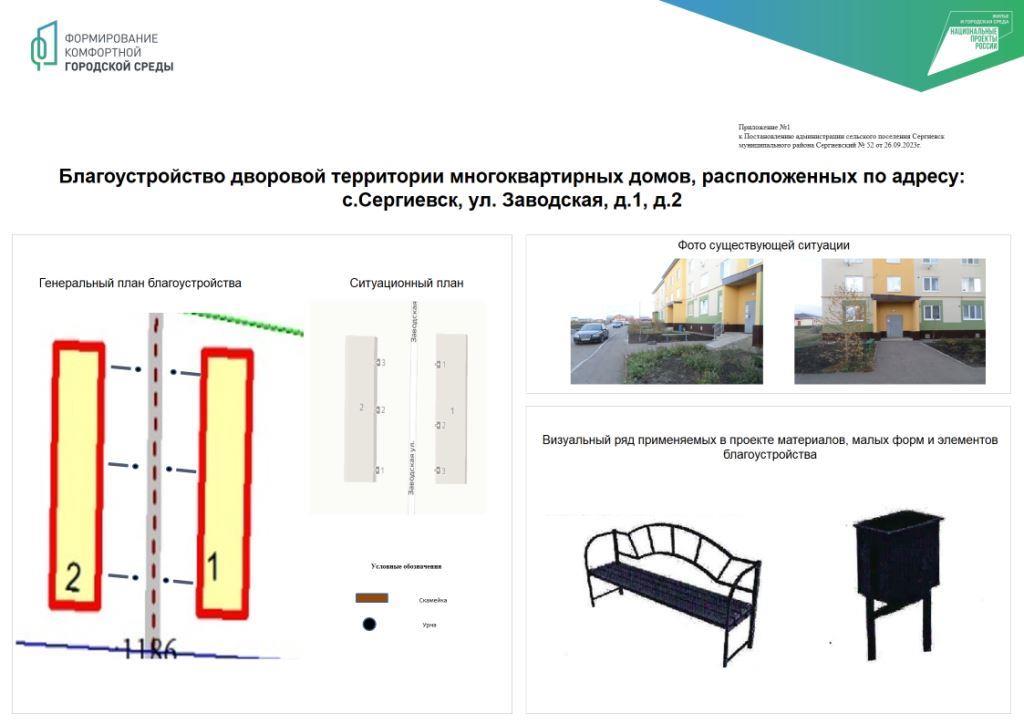 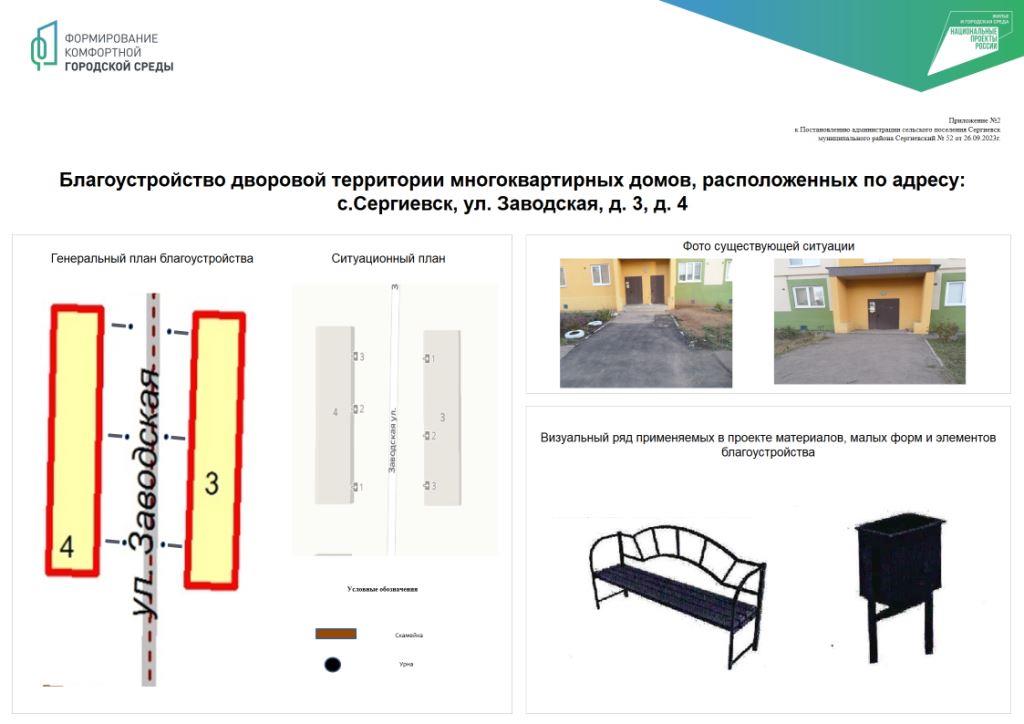 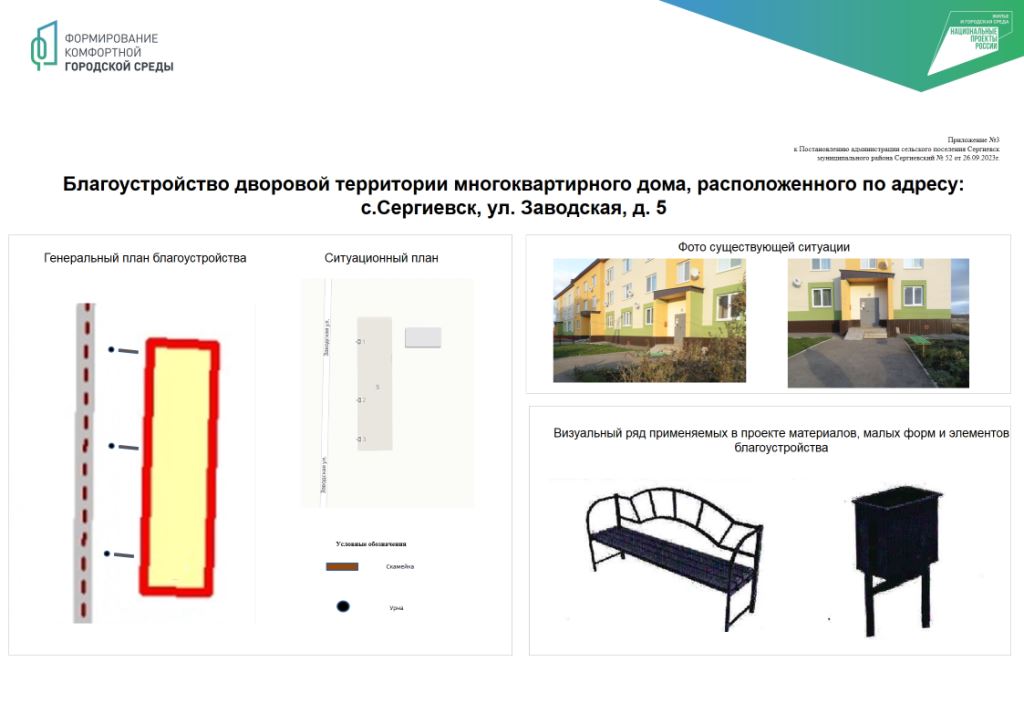 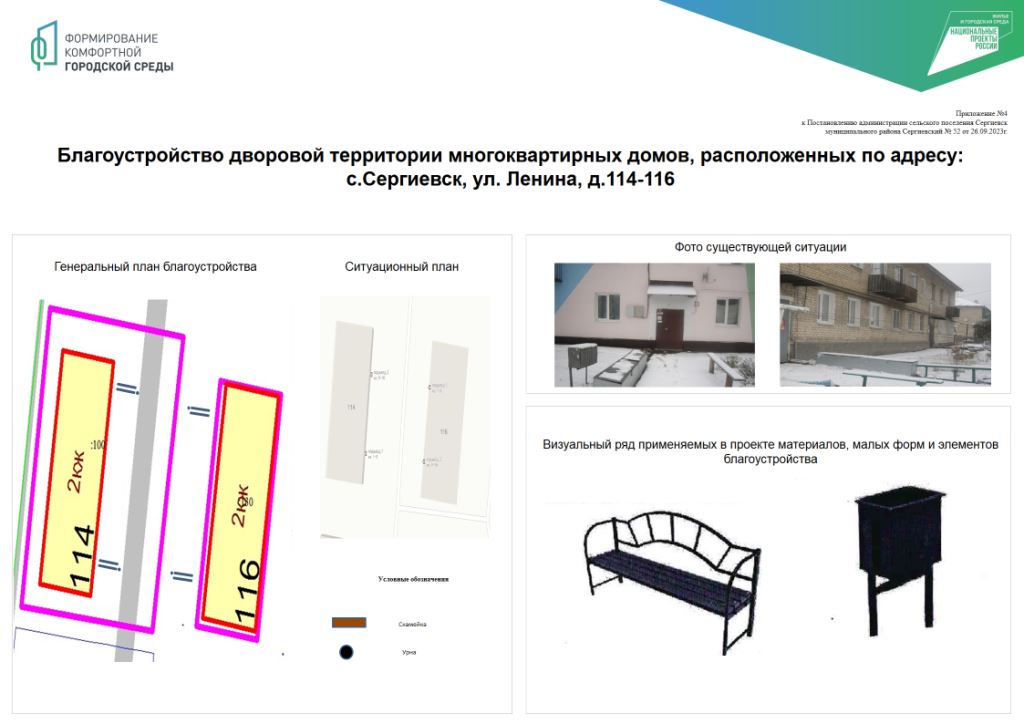 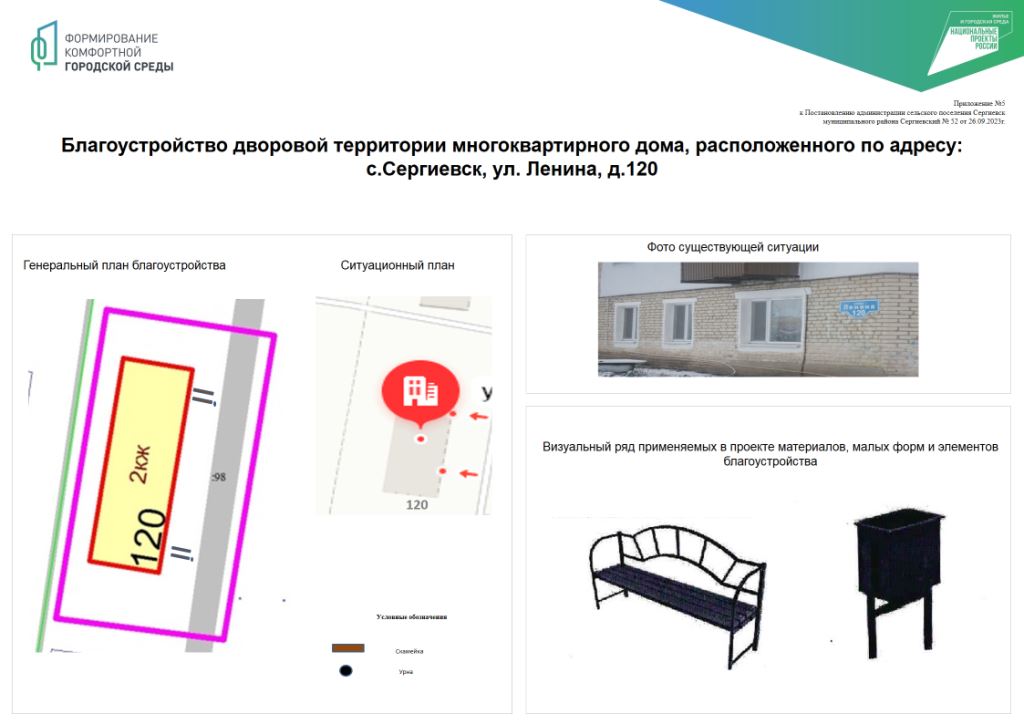 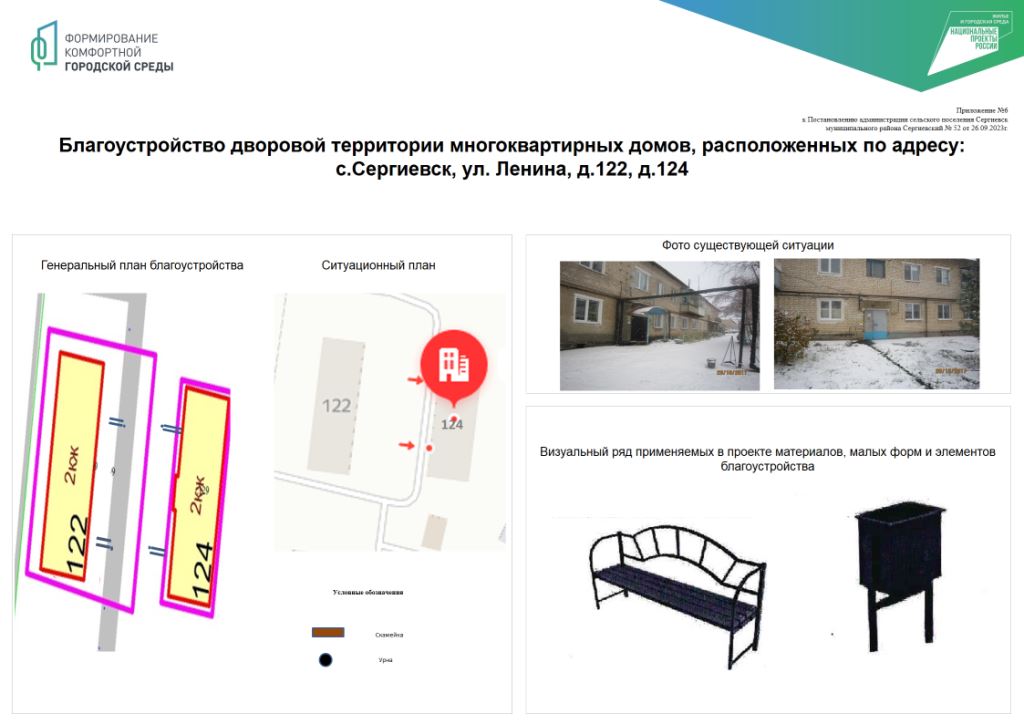 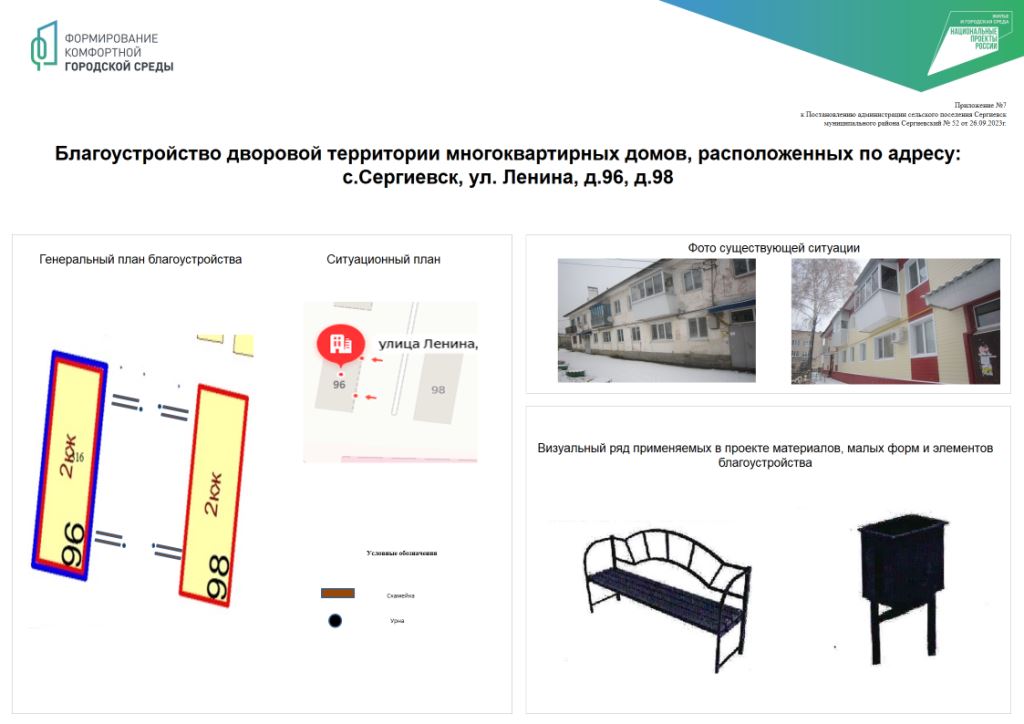 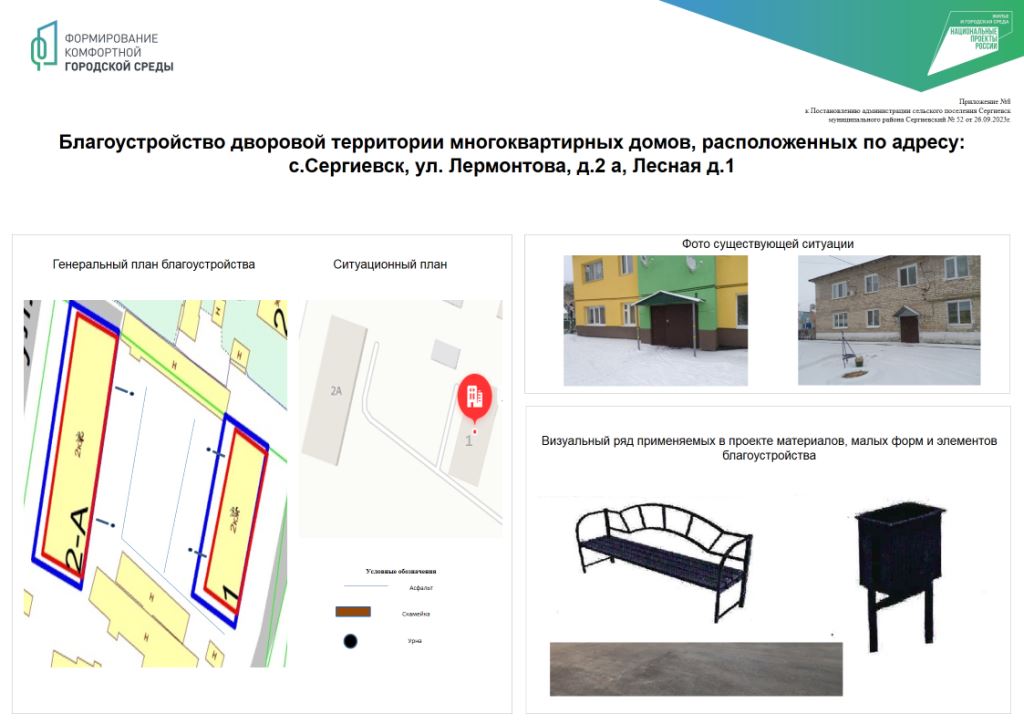 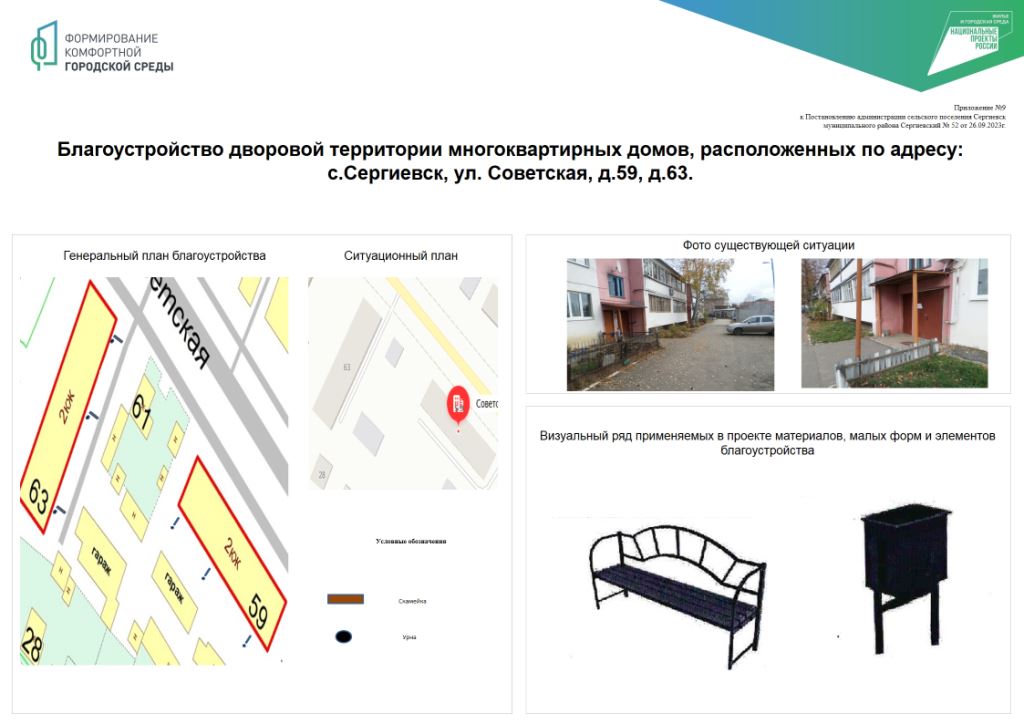 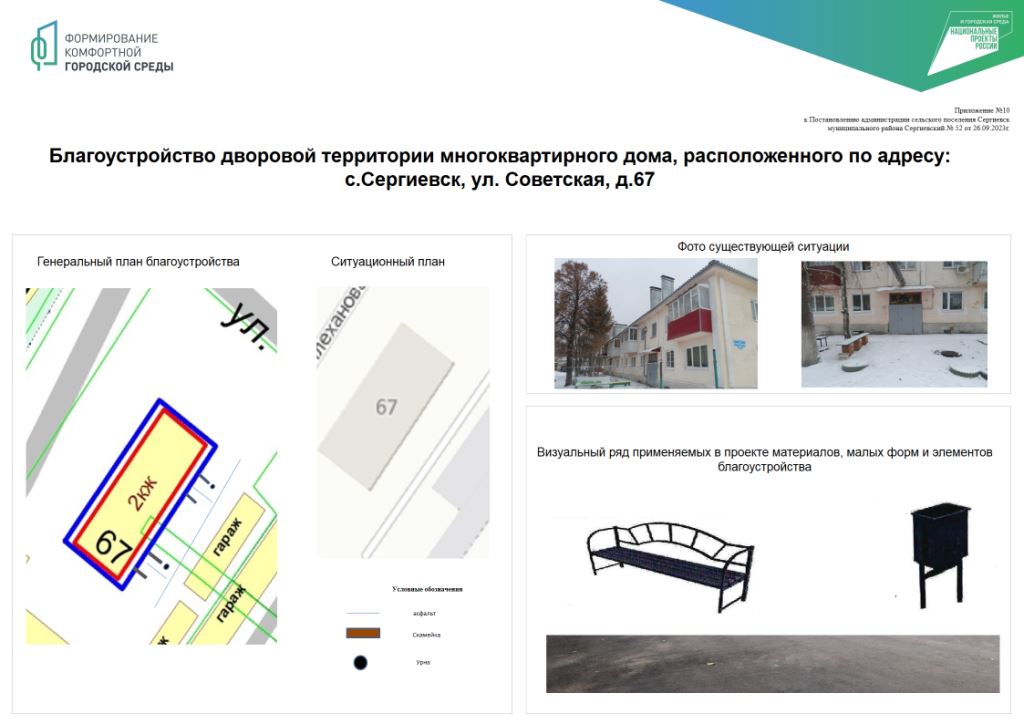 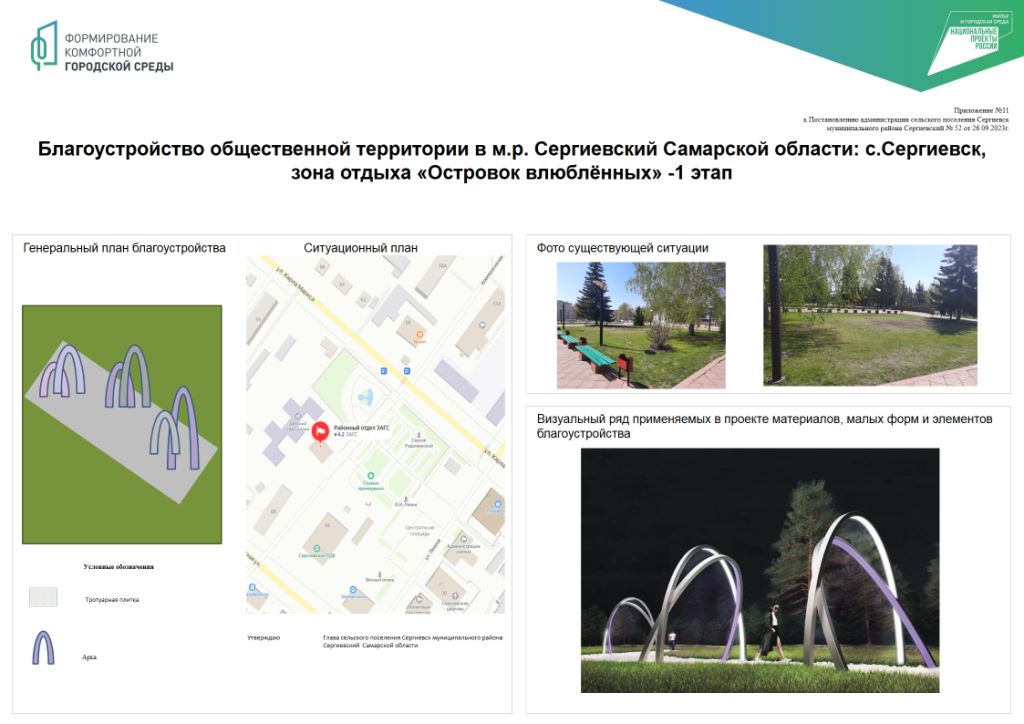 АДМИНИСТРАЦИЯМУНИЦИПАЛЬНОГО РАЙОНА СЕРГИЕВСКИЙСАМАРСКОЙ ОБЛАСТИПОСТАНОВЛЕНИЕ27 сентября 2023г.                                                                                                                                                                                                              №1053О внесении изменений в Приложение №1 к постановлению администрации муниципального района Сергиевский № 1194 от 30.08.2019г «Об утверждении муниципальной Программы «Реконструкция, строительство, ремонт и укрепление материально-технической базы учреждений культуры, здравоохранения, образования и административных зданий, ремонт прочих объектов муниципального района Сергиевский Самарской области на 2020-2025 годы»В соответствии с Бюджетным кодексом Российской Федерации, Федеральным законом Российской Федерации от 6 октября 2003 года №131-ФЗ «Об общих принципах организации местного самоуправления в Российской Федерации», Уставом муниципального района Сергиевский, в целях приведения нормативных правовых актов органов местного самоуправления в соответствие с действующим законодательством и в целях уточнения объемов финансирования муниципальной Программы  «Реконструкция, строительство, ремонт и укрепление материально-технической базы учреждений культуры, здравоохранения, образования и административных зданий, ремонт прочих объектов муниципального района Сергиевский Самарской области на 2020-2025 годы», администрация муниципального района Сергиевский,ПОСТАНОВЛЯЕТ:1. Внести изменения в Приложение №1 к постановлению администрации муниципального района Сергиевский № 1194 от 30.08.2019 года «Об утверждении муниципальной Программы «Реконструкция, строительство, ремонт и укрепление материально-технической базы учреждений культуры, здравоохранения, образования и административных зданий, ремонт прочих объектов муниципального района Сергиевский Самарской области на 2020-2025 годы» (далее- Программа) следующего содержания:1.1. В паспорте Программы раздел «Объемы и источники финансирования муниципальной программы» изложить в следующей редакции:«Планируемый общий объем финансирования Программы составит:1 017 440 717,48 (*) рублей, в том числе:- средства федерального бюджета – 248 124 180,24   рублей;2020 год – 9 051 477,01 рублей;2021 год – 13 416 988,43 рублей;2022 год – 170 314 272,40 рублей;2023 год – 55 341 442,40 рублей;2024 год – 0,00 рублей;2025 год – 0,00 рублей;- средства областного бюджета – 670 889 455,09 рублей;2020 год – 29 852 540,19 рублей;2021 год – 22 303 018,03 рублей;2022 год – 176 756 026,77 рублей;2023 год – 154 084 380,10 рублей;2024 год – 143 446 745,00 рублей;2025 год – 144 446 745,00 рублей;- средства местного бюджета – 97 106 082,15 рублей;2020 год –   9 641 462,34 рублей;2021 год – 19 845 603,70 рублей;2022 год – 26 182 218,48 рублей;2023 год – 17 459 002,61 рублей;2024 год – 13 274 715,56 рублей;2025 год – 10 703 079,46 рублей;- внебюджетные средства – 1 321 000,00 рублей;2020 год – 800 000,00 рублей;2021 год – 521 000,00 рублей;2022 год – 0,00 рублей;2023 год – 0,00 рублей;2024 год – 0,00 рублей;2025 год – 0,00 рублей».1.2.  В Программе раздел «Финансовое обеспечение Программы» изложить в следующей редакции: «Финансовые средства для решения проблемы реконструкции, строительства, ремонта и укрепления материально-технической базы учреждений культуры, здравоохранения, образования и административных зданий, ремонта прочих объектов муниципального района Сергиевский Самарской области на 2020-2025 годы формируются за счет местного бюджета, так же возможно участие в областных и федеральных программах в части софинансирования выделяемых денежных средств.Планируемый общий объем финансирования Программы составит1 017 440 717,48 (*) рублей, в том числе:- средства федерального бюджета – 248 124 180,24   рублей;2020 год – 9 051 477,01 рублей;2021 год – 13 416 988,43 рублей;2022 год – 170 314 272,40 рублей;2023 год – 55 341 442,40 рублей;2024 год – 0,00 рублей;2025 год – 0,00 рублей;- средства областного бюджета – 670 889 455,09 рублей;2020 год – 29 852 540,19 рублей;2021 год – 22 303 018,03 рублей;2022 год – 176 756 026,77 рублей;2023 год – 154 084 380,10 рублей;2024 год – 143 446 745,00 рублей;2025 год – 144 446 745,00 рублей;- средства местного бюджета – 97 106 082,15 рублей;2020 год –   9 641 462,34 рублей;2021 год – 19 845 603,70 рублей;2022 год – 26 182 218,48 рублей;2023 год – 17 459 002,61 рублей;2024 год – 13 274 715,56 рублей;2025 год – 10 703 079,46 рублей;- внебюджетные средства – 1 321 000,00 рублей;2020 год – 800 000,00 рублей;2021 год – 521 000,00 рублей;2022 год – 0,00 рублей;2023 год – 0,00 рублей;2024 год – 0,00 рублей;2025 год – 0,00 рублей».Расчет средств, необходимых для реализации Программы, приведен в приложении № 1».1.3. Приложение № 1 к Программе изложить в редакции согласно приложению № 1 к настоящему Постановлению.2. Опубликовать настоящее Постановление в газете «Сергиевский вестник».3. Настоящее Постановление вступает в силу со дня его официального опубликования.4. Контроль за выполнением настоящего постановления возложить на руководителя муниципального казенного учреждения «Управление заказчика-застройщика, архитектуры и градостроительства» муниципального района Сергиевский Астапову Е.А.Глава муниципального района СергиевскийА. И. ЕкамасовПриложение №1к постановлению администрациимуниципального района Сергиевский Самарской области№1053 от “27” сентября 2023 г.ОСНОВНЫЕ ИСТОЧНИКИ И ОБЪЕМЫ ФИНАНСИРОВАНИЯ МУНИЦИПАЛЬНОЙ ПРОГРАММЫ"Реконструкция, строительство, ремонт и укрепление материально-технической базы учреждений культуры, здравоохранения, образования и административных зданий, ремонт прочих объектов муниципального района Сергиевский Самарской области на 2020-2025 годы"Финансирование, рублей*(*) Общий объем финансового обеспечения Программы, а также объем бюджетных ассигнований местного бюджета будут уточнены после утверждения Решения о бюджете на финансовый год и плановый период.  ⃰⃰(**) при наличии финансированияАДМИНИСТРАЦИЯМУНИЦИПАЛЬНОГО РАЙОНА СЕРГИЕВСКИЙСАМАРСКОЙ ОБЛАСТИПОСТАНОВЛЕНИЕ27 сентября 2023г.                                                                                                                                                                                                              №1054О внесении изменений в Приложение к постановлению администрации муниципального района Сергиевский от 28.09.2020г. № 1078 «Об утверждении муниципальной программы «Защита населения и территорий от чрезвычайных ситуаций природного и техногенного характера, обеспечение пожарной безопасности на территории муниципального района Сергиевский на 2021-2023 гг.»В соответствии с Федеральным законом Российской Федерации от 06.10.2003 №131-ФЗ «Об общих принципах организации местного самоуправления в Российской Федерации», Федеральным законом от 21.12.1994 №68-ФЗ «О защите населения и территорий от чрезвычайных ситуаций природного и техногенного характера», Уставом муниципального района Сергиевский, в целях уточнения объемов финансирования проводимых программных мероприятий, администрация муниципального района СергиевскийПОСТАНОВЛЯЕТ:1. Внести изменения в Приложение к постановлению администрации муниципального района Сергиевский от 28.09.2020г. № 1078 «Об утверждении муниципальной программы «Защита населения и территорий от чрезвычайных ситуаций природного и техногенного характера, обеспечение пожарной безопасности на территории муниципального района Сергиевский на 2021-2023гг» (далее - Программа) следующего содержания:1. Приложение №1 к Программе изложить в редакции согласно Приложению №1 к настоящему постановлению.2. Опубликовать настоящее постановление в газете «Сергиевский вестник».3. Настоящее постановление вступает в силу со дня его официального опубликования.4. Контроль за выполнением настоящего постановления возложить на заместителя Главы муниципального района Сергиевский Заболотина С.Г.Глава муниципального района СергиевскийА. И. ЕкамасовПриложение №1к постановлению администрациимуниципального района Сергиевский Самарской области№1054 от “27” сентября 2023 г.Перечень программных мероприятий с указанием сроков их реализации, источников финансирования(*) Общий объем финансового обеспечения Программы, а также объем бюджетных ассигнований местного бюджета будут уточнены после утверждения Решения о бюджете на очередной финансовый год и плановый период.  АДМИНИСТРАЦИЯМУНИЦИПАЛЬНОГО РАЙОНА СЕРГИЕВСКИЙСАМАРСКОЙ ОБЛАСТИПОСТАНОВЛЕНИЕ29 сентября 2023г.                                                                                                                                                                                                              №1066О внесении изменений в приложение № 1 к постановлению администрации муниципального района Сергиевский № 886 от 07.08.2020 г. «Об утверждении муниципальной программы «По противодействию незаконному обороту наркотических средств, профилактике наркомании, лечению и реабилитации наркозависимой части населения муниципального района Сергиевский Самарской области на 2021-2025 годы»В соответствии с Бюджетным кодексом Российской Федерации, Федеральным законом Российской Федерации от 06.10.2003 г. № 131 – ФЗ «Об общих принципах организации местного самоуправления в Российской Федерации», руководствуясь Уставом  муниципального района Сергиевский, и в целях уточнения источника финансирования муниципальной  программы «По противодействию незаконному обороту наркотических средств, профилактике  наркомании, лечению и реабилитации наркозависимой части населения муниципального района Сергиевский Самарской область на 2021-2025 годы»,  администрация муниципального района СергиевскийПОСТАНОВЛЯЕТ:1. Внести изменения в приложение № 1 к постановлению администрации муниципального района Сергиевский № 886 от 07.08.2020 года «Об утверждении муниципальной программы «По противодействию незаконному обороту наркотических средств, профилактике наркомании, лечению и реабилитации наркозависимой части населения муниципального района Сергиевский Самарской область на 2021-2025 годы» (далее - Программа) следующего содержания: 1.1. В паспорте Программы в разделе «Источники и объемы финансирования программы  слова  «в 2023 году – 55 000,00 рублей», заменить словами «в 2023 году – 54 997,84 рублей», в разделе «Ресурсное обеспечение программы» слова общий объем финансирования Программы в 2021 – 2025 годах составляет 273 097,24 рубля, заменить словами общий объем финансирования Программы в 2021 – 2025 годах составляет 273 095,08 рублей, слова «в 2023 году – 55 000 рублей», заменить словами «в 2023 году – 54 997,84 рублей».    1.2. Приложение № 2 к Программе изложить в новой редакции согласно Приложению к настоящему постановлению.2. Опубликовать настоящее постановление в газете «Сергиевский вестник».3. Настоящее постановление вступает в силу со дня его официального опубликования.4. Контроль за выполнением настоящего постановления возложить на заместителя Главы муниципального района Сергиевский Заболотина С.Г.Глава муниципального района СергиевскийА.И. ЕкамасовПриложениек постановлению администрациимуниципального района Сергиевский Самарской области№1066 от “29” сентября 2023 г.Основные мероприятияПеречень мероприятий муниципальной программы «По противодействию незаконному обороту наркотических средств,профилактике наркомании, лечению и реабилитации наркозависимой части населения муниципального района Сергиевский Самарской области на 2021-2025 годы» за счет источников финансирования(*) Общий объем финансового обеспечения Программы, а также объем бюджетных ассигнований местного бюджета будут уточнены после утверждения Решения о бюджете на очередной финансовый год и плановый период АДМИНИСТРАЦИЯМУНИЦИПАЛЬНОГО РАЙОНА СЕРГИЕВСКИЙСАМАРСКОЙ ОБЛАСТИПОСТАНОВЛЕНИЕ29 сентября 2023г.                                                                                                                                                                                                              №1067О внесении изменений в приложение № 1 к постановлению администрации муниципального района Сергиевский № 945 от 21.08.2020 г. «Об утверждении муниципальной программы «Комплексная программа профилактики правонарушений в муниципальном районе Сергиевский Самарской области на 2021-2025 годы»В соответствии с Бюджетным кодексом Российской Федерации, Федеральным законом Российской Федерации от 06.10.2003 г. № 131-ФЗ «Об общих принципах организации местного самоуправления в Российской Федерации», руководствуясь Уставом муниципального района Сергиевский, в целях уточнения источника финансирования муниципальной  программы «Комплексная программа профилактики правонарушений в муниципальном районе Сергиевский Самарской области на 2021-2025 годы», администрация муниципального района СергиевскийПОСТАНОВЛЯЕТ:1. Внести изменения в приложение № 1 к постановлению администрации муниципального района Сергиевский № 945 от 21.08.2020 г. «Об утверждении муниципальной программы «Комплексная программа профилактики правонарушений в муниципальном районе Сергиевский Самарской области на 2021-2025 годы»» (далее - Программа) следующего содержания:1.1. В паспорте Программы в разделе «Объемы бюджетных ассигнований муниципальной программы  (тыс. рублей)» слова «2 202,0  тыс. рублей» заменить словами «2 102,0 тыс. рублей», слова «в 2023 году –  500,00 тыс. рублей» заменить словами «в 2023 году –  400,00 рублей», в разделе «Ресурсное обеспечение Программы» слова общий объем финансирования Программы в 2021-2025 годах составляет 2 202,00 тыс.рублей, заменить словами общий объем финансирования Программы в 2021 – 2025 годах составляет 2 102,00 тыс.рублей, слова  «в 2023 году –500,00 тыс. рублей», заменить словами  «в 2023 году – 400,00 рублей».1.2. Приложение № 2 к Программе изложить в новой редакции согласно приложению к настоящему постановлению.2. Опубликовать настоящее постановление в газете «Сергиевский вестник».3. Настоящее постановление вступает в силу со дня его официального опубликования.4. Контроль за выполнением настоящего постановления возложить на заместителя Главы муниципального района Сергиевский Заболотина С.Г.Глава муниципального района СергиевскийА.И. ЕкамасовПриложениек постановлению администрациимуниципального района Сергиевский Самарской области№1067 от “29” сентября 2023 г.Основные программные мероприятияПеречень мероприятий муниципальной программы «Комплексная программа профилактики правонарушенийв муниципальном районе Сергиевский Самарской области на 2021-2025 годы»  за счет  источников финансирования(*) Общий объем финансового обеспечения Программы, а также объем бюджетных ассигнований местного бюджета будут уточнены после утверждения Решения о бюджете на очередной финансовый год и плановый периодГЛАВАСЕЛЬСКОГО ПОСЕЛЕНИЯ СЕРГИЕВСКМУНИЦИПАЛЬНОГО РАЙОНА СЕРГИЕВСКИЙСАМАРСКОЙ ОБЛАСТИПОСТАНОВЛЕНИЕ29 сентября 2023г.                                                                                                                                                                                                                  №11О проведении публичных слушаний по проекту Постановления Администрации сельского поселения Сергиевск муниципального района Сергиевский о предоставлении разрешения на условно разрешенный вид использования земельного участка, расположенного по адресу: Российская Федерация, Самарская область, Сергиевский р-н, с/п Сергиевск, с. Сергиевск, ул.Ленина, площадью 131 кв.м, с кадастровым номером 63:31:0702028:423В целях соблюдения права человека на благоприятные условия жизнедеятельности, прав и законных интересов правообладателей земельных участков и объектов капитального строительства, на основании заявления Янзытовой Надежды Васильевны, в соответствии с частью 2 статьи 39 Градостроительного кодекса Российской Федерации, руководствуясь статьей 28 Федерального закона от 06 октября 2003 года № 131-ФЗ «Об общих принципах организации местного самоуправления в Российской Федерации», Уставом сельского поселения Сергиевск муниципального района Сергиевский Самарской области, Порядком организации и проведения общественных обсуждений или публичных слушаний по вопросам градостроительной деятельности на территории сельского поселения Сергиевск муниципального района Сергиевский Самарской области, утвержденного решением Собрания представителей сельского поселения Сергиевск муниципального района Сергиевский Самарской области № 17 от 12.07.2023 г.ПОСТАНОВЛЯЮ:1. Провести публичные слушания по проекту Постановления Администрации сельского поселения Сергиевск муниципального района Сергиевский о предоставлении разрешения на условно разрешенный вид использования земельного участка, расположенного по адресу: Российская Федерация, Самарская область, Сергиевский р-н, с/п Сергиевск, с.Сергиевск, ул.Ленина, площадью 131 кв.м, с кадастровым номером 63:31:0702028:423. Перечень информационных материалов: - схема расположения земельного участка. 2. Процедура проведения публичных слушаний состоит из следующих этапов: 1) оповещение о начале публичных слушаний;2) размещение проекта, подлежащего рассмотрению на публичных слушаниях, и информационных материалов к нему на официальном сайте и открытие экспозиции или экспозиций такого проекта;3) проведение экспозиции или экспозиций проекта, подлежащего рассмотрению на публичных слушаниях;4) проведение собрания или собраний участников публичных слушаний;5) подготовка и оформление протокола публичных слушаний;6) подготовка и опубликование заключения о результатах публичных слушаний.Публичные слушания проводятся в соответствии с Порядком организации и проведения общественных обсуждений или публичных слушаний по вопросам градостроительной деятельности на территории сельского поселения Сергиевск муниципального района Сергиевский Самарской области, утвержденным решением Собрания представителей сельского поселения Сергиевск муниципального района Сергиевский Самарской области от 12.07.2023 года № 17.3. Назначить срок проведения публичных слушаний по проекту - с 29.09.2023 года по 23.10.2023 года.Срок проведения публичных слушаний исчисляется со дня официального опубликования настоящего Постановления до дня официального опубликования Заключения о результатах публичных слушаний. 4. Провести экспозицию проекта по адресу: 446540, Самарская область, Сергиевский район, с.Сергиевск, ул.Г.Михайловского,27, в период с 05.10.2023 года по 20.10.2023 года.Часы работы экспозиции: рабочие дни с 09.00 до 12.00 и с 13.00 до 17.00.Работа экспозиции проекта завершается за три дня до окончания срока проведения публичных слушаний, установленного пунктом 3 настоящего Постановления.5. Разместить проект и информационные материалы к нему на официальном сайте Администрации муниципального района Сергиевский Самарской области в информационно-телекоммуникационной сети Интернет http://www.sergievsk.ru (далее - официальный сайт) в разделе «Градостроительство», «Поселения муниципального района», «сельское поселение Сергиевск» в подразделе «Предоставление разрешения на условно разрешенный вид использования земельного участка или объекта капитального строительства».6. Провести собрание участников публичных слушаний по проекту – 05.10.2023 года в 14.00 по адресу: 446540, Самарская область, Сергиевский район, с.Сергиевск, ул.Г.Михайловского,27.7. В период размещения проекта и информационных материалов к нему на официальном сайте и проведения экспозиции проекта участники публичных слушаний, прошедшие идентификацию, вправе вносить предложения и замечания по проекту:1) в письменной или устной форме в ходе проведения собрания участников публичных слушаний; 2) в письменной форме или в форме электронного документа в адрес организатора публичных слушаний;3) посредством записи в книге (журнале) учета посетителей экспозиции проекта.Прием предложений и замечаний участников публичных слушаний по проекту прекращается – 20.10.2023 года – за три дня до окончания срока проведения публичных слушаний.8.Участниками публичных слушаний по проекту документации по планировке территории являются:- граждане, постоянно проживающие в пределах территориальной зоны, в границах которой расположен земельный участок/объект капитального строительства, применительно к которому запрашивается данное разрешение;- граждане, постоянно проживающие в границах земельных участков, прилегающих к земельному участку, применительно к которому запрашивается данное разрешение;- правообладатели земельных участков и(или) расположенных на них объектов капитального строительства, находящихся в границах территориальной зоны, в пределах которой расположен земельный участок/объект капитального строительства, применительно к которому запрашивается данное разрешение;- правообладатели земельных участков, прилегающих к земельному участку, применительно к которому запрашивается данное разрешение, или расположенных на них объектов капитального строительства;- правообладатели помещений, являющихся частью объекта капитального строительства, применительно к которому запрашивается данное разрешение;- правообладатели земельных участков и объектов капитального строительства, подверженных риску негативного воздействия на окружающую среду в результате реализации данного разрешения, в случае, предусмотренном частью 3 статьи 39 ГрК РФ. Участники публичных слушаний в целях идентификации представляют сведения о себе с приложением документов, подтверждающих такие сведения:1) для физических лиц - фамилию, имя, отчество (при наличии), дату рождения, адрес места жительства (регистрации);2) для юридических лиц - наименование, основной государственный регистрационный номер, место нахождения и адрес.Участники публичных слушаний, являющиеся правообладателями соответствующих земельных участков и (или) расположенных на них объектов капитального строительства и (или) помещений, являющихся частью указанных объектов капитального строительства, также представляют сведения соответственно о таких земельных участках, объектах капитального строительства, помещениях, являющихся частью указанных объектов капитального строительства, из Единого государственного реестра недвижимости и иные документы, устанавливающие или удостоверяющие их права на такие земельные участки, объекты капитального строительства, помещения, являющиеся частью указанных объектов капитального строительства.9.Установить, что органом, уполномоченным на организацию и проведение публичных слушаний в соответствии с настоящим Постановлением, является Администрация сельского поселения Сергиевск муниципального района Сергиевский Самарской области (далее - Администрация). Адрес местонахождения: 446540, Самарская область, Сергиевский район, с.Сергиевск, ул.Г.Михайловского,27.10. Назначить лицом, ответственным за ведение протокола публичных слушаний, протокола собрания участников публичных слушаний по проекту – ведущего специалиста Администрации сельского поселения Сергиевск муниципального района Сергиевский Самарской области Хантееву Жанну Сергеевну.11. Администрации в целях заблаговременного ознакомления жителей поселения и иных заинтересованных лиц с проектом обеспечить:- официальное опубликование проекта в газете «Сергиевский вестник»;- размещение проекта на официальном сайте Администрации муниципального района Сергиевский Самарской области в информационно-телекоммуникационной сети «Интернет» - http://www.sergievsk.ru;- беспрепятственный доступ к ознакомлению с проектом в здании Администрации сельского поселения Сергиевск муниципального района Сергиевский Самарской области (в соответствии с режимом работы Администрации сельского поселения Сергиевск муниципального района Сергиевский Самарской области);- размещение настоящего Постановления на информационных стендах, оборудованных около здания Администрации, в местах массового скопления граждан и в иных местах, расположенных на территории, в отношении которой подготовлен проект, и (или) в границах территориальных зон и (или) земельных участков, в пределах территориальной зоны, в границах которой расположен земельный участок или объект капитального строительства, применительно к которому запрашивается данное разрешение;- направление сообщения о проведении публичных слушаний по проекту Постановления Администрации сельского поселения Сергиевск муниципального района Сергиевский о предоставлении разрешения на условно разрешенный вид использования земельного участка, расположенного по адресу: Российская Федерация, Самарская область, Сергиевский р-н, с/п Сергиевск, с.Сергиевск, ул.Ленина, площадью 131 кв.м, с кадастровым номером 63:31:0702028:423, имеющих общие границы с земельным участком, применительно к которому запрашивается данное разрешение, правообладателям объектов капитального строительства, расположенных на земельных участках, имеющих общие границы с земельным участком, применительно к которому запрашивается данное разрешение, и правообладателями помещений, являющихся частью объекта капитального строительства, применительно к которому запрашивается данное разрешение.12. Настоящее Постановление является оповещением о начале публичных слушаний и подлежит опубликованию в газете «Сергиевский вестник» и на официальном сайте Администрации муниципального района Сергиевский в информационно-телекоммуникационной сети «Интернет» - http://www.sergievsk.ru, в разделе «Градостроительство» - «сельское поселение Сергиевск муниципального  района Сергиевский», подразделе «Предоставление разрешения на условно разрешенный вид использования земельного участка или объекта капитального строительства».13. В случае если настоящее Постановление будет опубликовано позднее календарной даты начала публичных слушаний, указанной в пункте 2 настоящего постановления, то дата начала публичных слушаний исчисляется со дня официального опубликования настоящего Постановления. При этом установленные в настоящем Постановлении календарная дата, до которой осуществляется прием замечаний и предложений от жителей поселения и иных заинтересованных лиц, а также дата окончания публичных слушаний переносятся на соответствующее количество дней.14. Контроль за выполнением настоящего Постановления оставляю за собой.Глава сельского поселения Сергиевскмуниципального района СергиевскийМ.М. АрчибасовАДМИНИСТРАЦИЯСЕЛЬСКОГО ПОСЕЛЕНИЯ СЕРГИЕВСКМУНИЦИПАЛЬНОГО РАЙОНА СЕРГИЕВСКИЙСАМАРСКОЙ ОБЛАСТИПОСТАНОВЛЕНИЕ29 сентября 2023г.                                                                                                                                                                                                                  №53О внесении изменений в Приложение к постановлению администрации сельского поселения Сергиевск муниципального района Сергиевский №98 от 31.12.2021г. «Об утверждении муниципальной программы «Совершенствование муниципального управления сельского поселения Сергиевск муниципального района Сергиевский» на 2022-2024гг.В соответствии с Федеральным законом от 06.10.2003 № 131-ФЗ «Об общих принципах организации местного самоуправления в Российской Федерации» и Уставом сельского поселения Сергиевск, в целях уточнения объемов финансирования проводимых программных мероприятий, Администрация сельского поселения Сергиевск муниципального района СергиевскийПОСТАНОВЛЯЕТ:1.Внести изменения в Приложение к постановлению администрации сельского поселения Сергиевск муниципального района Сергиевский № 98 от 31.12.2021г. «Об утверждении муниципальной программы «Совершенствование муниципального управления сельского поселения Сергиевск муниципального района Сергиевский» на 2022-2024гг. (далее - Программа) следующего содержания:1.1. В Паспорте Программы позицию «Объемы и источники финансирования Программы» изложить в следующей редакции:Общий объем финансирования Программы составляет 21374,99876 тыс. руб., в том числе по годам:2022 год – 8021,94295 тыс. руб.;2023 год – 9031,92300 тыс. руб.;2024 год – 4321,13281 тыс. руб.1.2. Раздел Программы 4 «Ресурсное обеспечение реализации Программы» изложить в следующей редакции:тыс. рублей2.Опубликовать настоящее Постановление в газете «Сергиевский вестник».3.Настоящее Постановление вступает в силу со дня его официального опубликования.Глава сельского поселения Сергиевскмуниципального района СергиевскийМ.М. АрчибасовГЛАВАСЕЛЬСКОГО ПОСЕЛЕНИЯ СЕРГИЕВСКМУНИЦИПАЛЬНОГО РАЙОНА СЕРГИЕВСКИЙСАМАРСКОЙ ОБЛАСТИПОСТАНОВЛЕНИЕ29 сентября 2023г.                                                                                                                                                                                                                  №12О проведении публичных слушаний по проекту Постановления Администрации сельского поселения Сергиевск муниципального района Сергиевский о предоставлении разрешения на условно разрешенный вид использования земельного участка, расположенного по адресу: Самарская область, Сергиевский р-н, с/п Сергиевск, с.Сергиевск, ул.Ленина, площадью 208 кв.м, с кадастровым номером 63:31:0702028:426В целях соблюдения права человека на благоприятные условия жизнедеятельности, прав и законных интересов правообладателей земельных участков и объектов капитального строительства, на основании заявления Янзытовой Надежды Васильевны, в соответствии с частью 2 статьи 39 Градостроительного кодекса Российской Федерации, руководствуясь статьей 28 Федерального закона от 06 октября 2003 года № 131-ФЗ «Об общих принципах организации местного самоуправления в Российской Федерации», Уставом сельского поселения Сергиевск муниципального района Сергиевский Самарской области, Порядком организации и проведения общественных обсуждений или публичных слушаний по вопросам градостроительной деятельности на территории сельского поселения Сергиевск муниципального района Сергиевский Самарской области, утвержденного решением Собрания представителей сельского поселения Сергиевск муниципального района Сергиевский Самарской области № 17 от 12.07.2023 г.ПОСТАНОВЛЯЮ:1. Провести публичные слушания по проекту Постановления Администрации сельского поселения Сергиевск муниципального района Сергиевский о предоставлении разрешения на условно разрешенный вид использования земельного участка, расположенного по адресу: Самарская область, Сергиевский р-н, с/п Сергиевск, с.Сергиевск, ул.Ленина, площадью 208 кв.м, с кадастровым номером 63:31:0702028:426.Перечень информационных материалов:- схема расположения земельного участка.2. Процедура проведения публичных слушаний состоит из следующих этапов:1) оповещение о начале публичных слушаний;2) размещение проекта, подлежащего рассмотрению на публичных слушаниях, и информационных материалов к нему на официальном сайте и открытие экспозиции или экспозиций такого проекта;3) проведение экспозиции или экспозиций проекта, подлежащего рассмотрению на публичных слушаниях;4) проведение собрания или собраний участников публичных слушаний;5) подготовка и оформление протокола публичных слушаний;6) подготовка и опубликование заключения о результатах публичных слушаний.Публичные слушания проводятся в соответствии с Порядком организации и проведения общественных обсуждений или публичных слушаний по вопросам градостроительной деятельности на территории сельского поселения Сергиевск муниципального района Сергиевский Самарской области, утвержденным решением Собрания представителей сельского поселения Сергиевск муниципального района Сергиевский Самарской области от 12.07.2023 года № 17.3. Назначить срок проведения публичных слушаний по проекту - с 29.09.2023 года по 23.10.2023 года.Срок проведения публичных слушаний исчисляется со дня официального опубликования настоящего Постановления до дня официального опубликования Заключения о результатах публичных слушаний.4. Провести экспозицию проекта по адресу: 446540, Самарская область, Сергиевский район, с.Сергиевск, ул.Г.Михайловского,27, в период с 05.10.2023 года по 20.10.2023 года.Часы работы экспозиции: рабочие дни с 09.00 до 12.00 и с 13.00 до 17.00.Работа экспозиции проекта завершается за три дня до окончания срока проведения публичных слушаний, установленного пунктом 3 настоящего Постановления.5. Разместить проект и информационные материалы к нему на официальном сайте Администрации муниципального района Сергиевский Самарской области в информационно-телекоммуникационной сети Интернет http://www.sergievsk.ru (далее - официальный сайт) в разделе «Градостроительство», «Поселения муниципального района», «сельское поселение Сергиевск» в подразделе «Предоставление разрешения на условно разрешенный вид использования земельного участка или объекта капитального строительства».6. Провести собрание участников публичных слушаний по проекту – 05.10.2023 года в 14.00 по адресу: 446540, Самарская область, Сергиевский район, с.Сергиевск, ул.Г.Михайловского,27.7. В период размещения проекта и информационных материалов к нему на официальном сайте и проведения экспозиции проекта участники публичных слушаний, прошедшие идентификацию, вправе вносить предложения и замечания по проекту:1) в письменной или устной форме в ходе проведения собрания участников публичных слушаний;2) в письменной форме или в форме электронного документа в адрес организатора публичных слушаний;3) посредством записи в книге (журнале) учета посетителей экспозиции проекта.Прием предложений и замечаний участников публичных слушаний по проекту прекращается – 20.10.2023 года – за три дня до окончания срока проведения публичных слушаний.8.Участниками публичных слушаний по проекту документации по планировке территории являются:- граждане, постоянно проживающие в пределах территориальной зоны, в границах которой расположен земельный участок/объект капитального строительства, применительно к которому запрашивается данное разрешение;- граждане, постоянно проживающие в границах земельных участков, прилегающих к земельному участку, применительно к которому запрашивается данное разрешение;- правообладатели земельных участков и(или) расположенных на них объектов капитального строительства, находящихся в границах территориальной зоны, в пределах которой расположен земельный участок/объект капитального строительства, применительно к которому запрашивается данное разрешение;- правообладатели земельных участков, прилегающих к земельному участку, применительно к которому запрашивается данное разрешение, или расположенных на них объектов капитального строительства;- правообладатели помещений, являющихся частью объекта капитального строительства, применительно к которому запрашивается данное разрешение;- правообладатели земельных участков и объектов капитального строительства, подверженных риску негативного воздействия на окружающую среду в результате реализации данного разрешения, в случае, предусмотренном частью 3 статьи 39 ГрК РФ.Участники публичных слушаний в целях идентификации представляют сведения о себе с приложением документов, подтверждающих такие сведения:1) для физических лиц - фамилию, имя, отчество (при наличии), дату рождения, адрес места жительства (регистрации);2) для юридических лиц - наименование, основной государственный регистрационный номер, место нахождения и адрес.Участники публичных слушаний, являющиеся правообладателями соответствующих земельных участков и (или) расположенных на них объектов капитального строительства и (или) помещений, являющихся частью указанных объектов капитального строительства, также представляют сведения соответственно о таких земельных участках, объектах капитального строительства, помещениях, являющихся частью указанных объектов капитального строительства, из Единого государственного реестра недвижимости и иные документы, устанавливающие или удостоверяющие их права на такие земельные участки, объекты капитального строительства, помещения, являющиеся частью указанных объектов капитального строительства.9.Установить, что органом, уполномоченным на организацию и проведение публичных слушаний в соответствии с настоящим Постановлением, является Администрация сельского поселения Сергиевск муниципального района Сергиевский Самарской области (далее - Администрация). Адрес местонахождения: 446540, Самарская область, Сергиевский район, с.Сергиевск, ул.Г.Михайловского,27.10. Назначить лицом, ответственным за ведение протокола публичных слушаний, протокола собрания участников публичных слушаний по проекту – ведущего специалиста Администрации сельского поселения Сергиевск муниципального района Сергиевский Самарской области Моисееву Наталью Анатольевну.11. Администрации в целях заблаговременного ознакомления жителей поселения и иных заинтересованных лиц с проектом обеспечить:- официальное опубликование проекта в газете «Сергиевский вестник»;- размещение проекта на официальном сайте Администрации муниципального района Сергиевский Самарской области в информационно-телекоммуникационной сети «Интернет» - http://www.sergievsk.ru;- беспрепятственный доступ к ознакомлению с проектом в здании Администрации сельского поселения Сергиевск муниципального района Сергиевский Самарской области (в соответствии с режимом работы Администрации сельского поселения Сергиевск муниципального района Сергиевский Самарской области);- размещение настоящего Постановления на информационных стендах, оборудованных около здания Администрации, в местах массового скопления граждан и в иных местах, расположенных на территории, в отношении которой подготовлен проект, и (или) в границах территориальных зон и (или) земельных участков, в пределах территориальной зоны, в границах которой расположен земельный участок или объект капитального строительства, применительно к которому запрашивается данное разрешение;- направление сообщения о проведении публичных слушаний по проекту Постановления Администрации сельского поселения Сергиевск муниципального района Сергиевский о предоставлении разрешения на условно разрешенный вид использования земельного участка, расположенного по адресу: Российская Федерация, Самарская область, Сергиевский р-н, с/п Сергиевск, с.Сергиевск, ул.Ленина, площадью 131 кв.м, с кадастровым номером 63:31:0702028:423, имеющих общие границы с земельным участком, применительно к которому запрашивается данное разрешение, правообладателям объектов капитального строительства, расположенных на земельных участках, имеющих общие границы с земельным участком, применительно к которому запрашивается данное разрешение, и правообладателями помещений, являющихся частью объекта капитального строительства, применительно к которому запрашивается данное разрешение.12. Настоящее Постановление является оповещением о начале публичных слушаний и подлежит опубликованию в газете «Сергиевский вестник» и на официальном сайте Администрации муниципального района Сергиевский в информационно-телекоммуникационной сети «Интернет» - http://www.sergievsk.ru, в разделе «Градостроительство» - «сельское поселение Сергиевск муниципального  района Сергиевский», подразделе «Предоставление разрешения на условно разрешенный вид использования земельного участка или объекта капитального строительства».13. В случае если настоящее Постановление будет опубликовано позднее календарной даты начала публичных слушаний, указанной в пункте 2 настоящего постановления, то дата начала публичных слушаний исчисляется со дня официального опубликования настоящего Постановления. При этом установленные в настоящем Постановлении календарная дата, до которой осуществляется прием замечаний и предложений от жителей поселения и иных заинтересованных лиц, а также дата окончания публичных слушаний переносятся на соответствующее количество дней.14. Контроль за выполнением настоящего Постановления оставляю за собой.Глава сельского поселения Сергиевскмуниципального района СергиевскийМ.М. АрчибасовГЛАВАСЕЛЬСКОГО ПОСЕЛЕНИЯ СУРГУТМУНИЦИПАЛЬНОГО РАЙОНА СЕРГИЕВСКИЙСАМАРСКОЙ ОБЛАСТИПОСТАНОВЛЕНИЕ29 сентября 2023г.                                                                                                                                                                                                                  №07О проведении публичных слушаний по проекту Постановления Администрации сельского поселения Сургут муниципального района Сергиевскийо предоставлении разрешения на условно разрешенный вид использования земельного участка, расположенного по адресу: Российская Федерация, Самарская область, муниципальный район Сергиевский, сельское поселение Сургут, поселок Сургут, улица Шоссейная, земельный участок 11А, общей площадью 982 кв.м, с кадастровым номером 63:31:1101015:183В целях соблюдения права человека на благоприятные условия жизнедеятельности, прав и законных интересов правообладателей земельных участков и объектов капитального строительства, на основании заявления Михайлова Андрея Петровича, в соответствии с частью 2 статьи 39 Градостроительного кодекса Российской Федерации, руководствуясь статьей 28 Федерального закона от 06 октября 2003 года № 131-ФЗ «Об общих принципах организации местного самоуправления в Российской Федерации», Уставом сельского поселения Сургут муниципального района Сергиевский Самарской области, Порядком организации и проведения общественных обсуждений или публичных слушаний по вопросам градостроительной деятельности на территории сельского поселения Сургут муниципального района Сергиевский Самарской области, утвержденного решением Собрания представителей сельского поселения Сургут муниципального района Сергиевский Самарской области № 20 от 12.07.2023 г.ПОСТАНОВЛЯЮ:1. Провести публичные слушания по проекту Постановления Администрации сельского поселения Сургут муниципального района Сергиевский о предоставлении разрешения на условно разрешенный вид использования земельного участка, расположенного по адресу: Российская Федерация, Самарская область, муниципальный район Сергиевский, сельское поселение Сургут, поселок Сургут, улица Шоссейная, земельный участок 11А, общей площадью 982 кв.м, с кадастровым номером 63:31:1101015:183.Перечень информационных материалов:- схема расположения земельного участка.2. Процедура проведения публичных слушаний состоит из следующих этапов:1) оповещение о начале публичных слушаний;2) размещение проекта, подлежащего рассмотрению на публичных слушаниях, и информационных материалов к нему на официальном сайте и открытие экспозиции или экспозиций такого проекта;3) проведение экспозиции или экспозиций проекта, подлежащего рассмотрению на публичных слушаниях;4) проведение собрания или собраний участников публичных слушаний;5) подготовка и оформление протокола публичных слушаний;6) подготовка и опубликование заключения о результатах публичных слушаний.Публичные слушания проводятся в соответствии с Порядком организации и проведения общественных обсуждений или публичных слушаний по вопросам градостроительной деятельности на территории сельского поселения Сургут муниципального района Сергиевский Самарской области, утвержденным решением Собрания представителей сельского поселения Сургут муниципального района Сергиевский Самарской области от 12.07.2023 года № 20.3. Назначить срок проведения публичных слушаний по проекту - с 29.09.2023 года по 23.10.2023 года.Срок проведения публичных слушаний исчисляется со дня официального опубликования настоящего Постановления до дня официального опубликования Заключения о результатах публичных слушаний.4. Провести экспозицию проекта по адресу: 446551, Самарская область, Сергиевский район, п.Сургут, ул.Первомайская, 12А, в период с 05.10.2023 года по 20.10.2023 года.Часы работы экспозиции: рабочие дни с 09.00 до 12.00 и с 13.00 до 17.00.Работа экспозиции проекта завершается за три дня до окончания срока проведения публичных слушаний, установленного пунктом 3 настоящего Постановления.5. Разместить проект и информационные материалы к нему на официальном сайте Администрации муниципального района Сергиевский Самарской области в информационно-телекоммуникационной сети Интернет http://www.sergievsk.ru (далее - официальный сайт) в разделе «Градостроительство», «Поселения муниципального района», «сельское поселение Сургут» в подразделе «Предоставление разрешения на условно разрешенный вид использования земельного участка или объекта капитального строительства».6. Провести собрание участников публичных слушаний по проекту – 05.10.2023 года в 14.00 по адресу: 446551, Самарская область, Сергиевский район, п.Сургут, ул.Первомайская, 12А.7. В период размещения проекта и информационных материалов к нему на официальном сайте и проведения экспозиции проекта участники публичных слушаний, прошедшие идентификацию, вправе вносить предложения и замечания по проекту:1) в письменной или устной форме в ходе проведения собрания участников публичных слушаний;2) в письменной форме или в форме электронного документа в адрес организатора публичных слушаний;3) посредством записи в книге (журнале) учета посетителей экспозиции проекта.Прием предложений и замечаний участников публичных слушаний по проекту прекращается – 20.10.2023 года – за три дня до окончания срока проведения публичных слушаний.8.Участниками публичных слушаний по проекту документации по планировке территории являются:- граждане, постоянно проживающие в пределах территориальной зоны, в границах которой расположен земельный участок/объект капитального строительства, применительно к которому запрашивается данное разрешение;- граждане, постоянно проживающие в границах земельных участков, прилегающих к земельному участку, применительно к которому запрашивается данное разрешение;- правообладатели земельных участков и(или) расположенных на них объектов капитального строительства, находящихся в границах территориальной зоны, в пределах которой расположен земельный участок/объект капитального строительства, применительно к которому запрашивается данное разрешение;- правообладатели земельных участков, прилегающих к земельному участку, применительно к которому запрашивается данное разрешение, или расположенных на них объектов капитального строительства;- правообладатели помещений, являющихся частью объекта капитального строительства, применительно к которому запрашивается данное разрешение;- правообладатели земельных участков и объектов капитального строительства, подверженных риску негативного воздействия на окружающую среду в результате реализации данного разрешения, в случае, предусмотренном частью 3 статьи 39 ГрК РФ.Участники публичных слушаний в целях идентификации представляют сведения о себе с приложением документов, подтверждающих такие сведения:1) для физических лиц - фамилию, имя, отчество (при наличии), дату рождения, адрес места жительства (регистрации);2) для юридических лиц - наименование, основной государственный регистрационный номер, место нахождения и адрес.Участники публичных слушаний, являющиеся правообладателями соответствующих земельных участков и (или) расположенных на них объектов капитального строительства и (или) помещений, являющихся частью указанных объектов капитального строительства, также представляют сведения соответственно о таких земельных участках, объектах капитального строительства, помещениях, являющихся частью указанных объектов капитального строительства, из Единого государственного реестра недвижимости и иные документы, устанавливающие или удостоверяющие их права на такие земельные участки, объекты капитального строительства, помещения, являющиеся частью указанных объектов капитального строительства.9.Установить, что органом, уполномоченным на организацию и проведение публичных слушаний в соответствии с настоящим Постановлением, является Администрация сельского поселения Сургут муниципального района Сергиевский Самарской области (далее - Администрация). Адрес местонахождения: 446551, Самарская область, Сергиевский район, п.Сургут, ул.Первомайская, 12А.10. Назначить лицом, ответственным за ведение протокола публичных слушаний, протокола собрания участников публичных слушаний по проекту – ведущего специалиста Администрации сельского поселения Сургут муниципального района Сергиевский Самарской области Бугайскую Светлану Геннадьевну.11. Администрации в целях заблаговременного ознакомления жителей поселения и иных заинтересованных лиц с проектом обеспечить:- официальное опубликование проекта в газете «Сергиевский вестник»;- размещение проекта на официальном сайте Администрации муниципального района Сергиевский Самарской области в информационно-телекоммуникационной сети «Интернет» - http://www.sergievsk.ru;- беспрепятственный доступ к ознакомлению с проектом в здании Администрации сельского поселения Сургут муниципального района Сергиевский Самарской области (в соответствии с режимом работы Администрации сельского поселения Сургут муниципального района Сергиевский Самарской области);- размещение настоящего Постановления на информационных стендах, оборудованных около здания Администрации, в местах массового скопления граждан и в иных местах, расположенных на территории, в отношении которой подготовлен проект, и (или) в границах территориальных зон и (или) земельных участков, в пределах территориальной зоны, в границах которой расположен земельный участок или объект капитального строительства, применительно к которому запрашивается данное разрешение;- направление сообщения о проведении публичных слушаний по проекту Постановления Администрации сельского поселения Сургут муниципального района Сергиевский о предоставлении разрешения на условно разрешенный вид использования земельного участка, расположенного по адресу: Российская Федерация, Самарская область, муниципальный район Сергиевский, сельское поселение Сургут, поселок Сургут, улица Шоссейная, земельный участок 11А, общей площадью 982 кв.м, с кадастровым номером 63:31:1101015:183, имеющих общие границы с земельным участком, применительно к которому запрашивается данное разрешение, правообладателям объектов капитального строительства, расположенных на земельных участках, имеющих общие границы с земельным участком, применительно к которому запрашивается данное разрешение, и правообладателями помещений, являющихся частью объекта капитального строительства, применительно к которому запрашивается данное разрешение.12. Настоящее Постановление является оповещением о начале публичных слушаний и подлежит опубликованию в газете «Сергиевский вестник» и на официальном сайте Администрации муниципального района Сергиевский в информационно-телекоммуникационной сети «Интернет» - http://www.sergievsk.ru, в разделе «Градостроительство» - «сельское поселение Сургут муниципального  района Сергиевский», подразделе «Предоставление разрешения на условно разрешенный вид использования земельного участка или объекта капитального строительства».13. В случае если настоящее Постановление будет опубликовано позднее календарной даты начала публичных слушаний, указанной в пункте 2 настоящего постановления, то дата начала публичных слушаний исчисляется со дня официального опубликования настоящего Постановления. При этом установленные в настоящем Постановлении календарная дата, до которой осуществляется прием замечаний и предложений от жителей поселения и иных заинтересованных лиц, а также дата окончания публичных слушаний переносятся на соответствующее количество дней.14. Контроль за выполнением настоящего Постановления оставляю за собой.Глава сельского поселения Сургутмуниципального района СергиевскийС.А.Содомов№ п/пНаименование учреждения и объектаФинансированиеФинансированиеФинансированиеФинансированиеФинансирование2020 год2020 год2020 год2020 год2021 год2021 год2021 год2021 год2022 год2022 год2022 год2022 год2023 год2023 год2023 год2023 год2024 год2024 год2024 год2024 год2025 год2025 год2025 год2025 год№ п/пНаименование учреждения и объектаВсегоФедеральный бюджет(*)Областной бюджет(*)Местный бюджет(*)Внебюджетные средства(*)Федеральный бюджет(*)Областной бюджет(*)Местный бюджет(*)Внебюджетные средства(*)Федеральный бюджет(*)Областной бюджет(*)Местный бюджет(*)Внебюджетные средства(*)Федеральный бюджет(*)Областной бюджет(*)Местный бюджет(*)Внебюджетные средства(*)Федеральный бюджет(*)Областной бюджет(*)Местный бюджет(*)Внебюджетные средства(*)Федеральный бюджет(*)Областной бюджет(*)Местный бюджет(*)Внебюджетные средства(*)Федеральный бюджет(*)Областной бюджет(*)Местный бюджет(*)Внебюджетные средства(*)1.Учреждения культуры:141 505 046,0463 205 586,9958 662 421,7819 637 037,270,008 407 200,0023 892 116,003 325 510,040,0013 348 988,437 187 916,849 915 168,550,0011 160 956,166 559 821,34932 672,520,0030 288 442,4021 022 567,602 715 579,470,000,000,002 748 106,690,000,000,000,000,001.1.Ремонтно-восстановительные работы 292 518,000,000,00292 518,000,000,000,00292 518,000,000,000,000,000,000,000,000,000,000,000,000,000,000,000,000,000,000,000,000,000,001.2.Материально-техническое оснащение0,000,000,000,000,000,000,000,000,000,000,000,000,000,000,000,000,000,000,000,000,000,000,000,000,000,000,000,001.3.Выполнение проектно-изыскательских работ, разработка сметной документации, получение технических условий и разрешительной документации0,000,000,000,000,000,000,000,000,000,000,000,000,000,000,000,000,000,000,000,000,000,000,000,000,000,000,000,000,001.4.Реконструкция СДК в с.Елшанка муниципального района Сергиевский Самарской области (в т.ч. в рамках Национального проекта "Культура")13 614 898,798 407 200,004 526 953,85680 744,940,008 407 200,004 526 953,85680 744,940,000,000,000,000,000,000,000,000,000,000,000,000,000,000,000,000,000,000,000,000,001.5Реконструкция СДК в с.Елшанка муниципального района Сергиевский Самарской области -сверхфинансирование (в т.ч. в рамках Национального проекта "Культура") 20 384 381,250,0019 365 162,151 019 219,100,000,0019 365 162,151 019 219,100,000,000,000,000,000,000,000,000,000,000,000,000,000,000,000,000,000,000,000,000,001.6Ремонтные работы Кандабулакского СДК**1 303 879,200,000,001 303 879,200,000,000,000,000,000,000,001 303 879,200,000,000,000,000,000,000,000,000,000,000,000,000,000,000,000,000,001.7Ромент кровли Кандабулакского СДК**2 255 580,000,000,002 255 580,000,000,000,000,000,000,000,002 255 580,000,000,000,000,000,000,000,000,000,000,000,000,000,000,000,000,000,001.8Ремонтные работы Спасского СДК**1 881 598,800,000,001 881 598,800,000,000,000,000,000,000,001 881 598,800,000,000,000,000,000,000,000,000,000,000,000,000,000,000,000,000,001.9Ромент кровли Спасского СДК**3 393 220,800,000,003 393 220,800,000,000,000,000,000,000,003 393 220,800,000,000,000,000,000,000,000,000,000,000,000,000,000,000,000,000,001.10Проектирование и строительство (реконструкция) объектов капитального строительства в сфере культуры 0,000,000,000,000,000,000,000,000,000,000,000,000,000,000,000,000,000,000,000,000,000,000,000,000,000,000,000,000,001.11Государственная поддержка отрасли культуры - создание (реконструкция) и капитальный ремонт учреждений культурно-досугового типа в сельской местности -  Капитальный ремонт МАУК "МКДЦ" РДК "Дружба", расположенного по адресу с.Сергиевск , ул.Советская , д.66 (в т.ч. в рамках Национального проекта "Культура")21 617 795,0213 348 988,437 187 916,841 080 889,750,000,000,000,000,0013 348 988,437 187 916,841 080 889,750,000,000,000,000,000,000,000,000,000,000,000,000,000,000,000,000,001.12Государственная поддержка отрасли культуры - развитие сети учреждений
культурно-досугового типа - Капитальный ремонт Калиновского дома культуры МАУК МКДЦ муниципального района Сергиевский, расположенного по адресу: Самарская область, Сергиевский район, с. Калиновка, ул. Каськова, д. 18 (в т.ч. в рамках регионального проекта «Культурная среда» национального проекта «Культура»)19 914 842,109 557 620,009 361 480,00995 742,100,000,000,000,000,000,000,000,000,000,000,000,000,009 557 620,009 361 480,00995 742,100,000,000,000,000,000,000,000,000,001.13Государственная поддержка отрасли культуры - развитие сети учреждений
культурно-досугового типа - Капитальный ремонт Кутузовского дома культуры МАУК МКДЦ муниципального района Сергиевский, расположенного по адресу: Самарская область, Сергиевский район, п. Кутузовский, ул. Подлесная, д. 22 (в т.ч. в рамках регионального проекта «Культурная среда» национального проекта «Культура»)34 096 747,3720 730 822,4011 661 087,601 704 837,370,000,000,000,000,000,000,000,000,000,000,000,000,0020 730 822,4011 661 087,601 704 837,370,000,000,000,000,000,000,000,000,001.14.Оснащение Кутузовского дома культуры МАУК МКДЦ муниципального района Сергиевский, расположенного по адресу: Самарская область, Сергиевский район, п. Кутузовский, ул. Подлесная, д. 222 763 106,690,000,002 763 106,690,000,000,000,000,000,000,000,000,000,000,000,000,000,000,0015 000,000,000,000,002 748 106,690,000,000,000,000,001.15.Государственная поддержка отрасли культуры (модернизация (капитальный ремонт) муниципальных детских школ искусств по видам искусств) - Капитальный ремонт детской школы искусств муниципального района Сергиевский Самарской области18 356 835,8111 160 956,166 278 037,84917 841,810,000,000,000,000,000,000,000,000,0011 160 956,166 278 037,84917 841,810,000,000,000,000,000,000,000,000,000,000,000,000,001.16.Государственная поддержка отрасли культуры (модернизация (капитальный ремонт) муниципальных детских школ искусств по видам искусств) - Капитальный ремонт детской школы искусств муниципального района Сергиевский Самарской области (сверхфинансирование)296 614,210,00281 783,5014 830,710,000,000,000,000,000,000,000,000,000,00281 783,5014 830,710,000,000,000,000,000,000,000,000,000,000,000,000,001.17.Изготовление металлоконструкций и монтаж сцены в с.Сергиевск858 412,000,000,00858 412,000,000,000,00858 412,000,000,000,000,000,000,000,000,000,000,000,000,000,000,000,000,000,000,000,000,000,001.18.Модернизация (кап.ремонт, реконструкция) мунициальных детских школ искусств0,000,000,000,000,000,000,000,000,000,000,000,000,000,000,000,000,000,000,000,000,000,000,000,000,000,000,000,000,001.19.Реконструкция муниципального учреждения осуществляющего деятельность в сфере культуры в с.Воротнее, пер.Почтовый, 5474 616,000,000,00474 616,000,000,000,00474 616,000,000,000,000,000,000,000,000,000,000,000,000,000,000,000,000,000,000,000,000,000,002.Учреждения образования:419 790 292,45184 177 316,24202 692 509,4332 920 466,780,000,001 091 818,20536 856,770,000,0015 078 485,804 563 122,500,00159 124 316,24122 079 892,9318 738 483,280,0025 053 000,0023 442 312,501 846 710,120,000,0020 000 000,003 529 411,760,000,0021 000 000,003 705 882,350,002.1.Ремонтно-восстановительные работы 850 202,980,000,00850 202,980,000,000,000,000,000,000,000,000,000,000,00850 202,980,000,000,000,000,000,000,000,000,000,000,000,000,002.2.Обновление материально-технической базы в рамках создания Центров "Точка роста" 132 111,000,000,00132 111,000,000,000,00132 111,000,000,000,000,000,000,000,000,000,000,000,000,000,000,000,000,000,000,000,000,000,002.3Проведение ремонтных работ  и приобретение мебели для создания Центров  «Точка роста»  на базе образовательных учреждений6 577 200,000,000,006 577 200,000,000,000,000,000,000,000,001 902 213,000,000,000,004 674 987,000,000,000,000,000,000,000,000,000,000,000,000,000,002.4Выполнение проектно-изыскательских работ, разработка сметной документации, получение технических условий и разрешительной документации3 120 515,360,000,003 120 515,360,000,000,000,000,000,000,000,000,000,000,003 120 515,360,000,000,000,000,000,000,000,000,000,000,000,000,002.5.Капитальный ремонт структурного подразделения ГБОУ СОШ п.Сургут детский сад «Петушок» по адресу п.Сургут, ул.Первомайская, 8а0,000,000,000,000,000,000,000,000,000,000,000,000,000,000,000,000,000,000,000,000,000,000,000,000,000,000,000,000,002.6.Проведение капитального ремонта находящегося в муниципальной собственности здания СП детский сад "Аленушка" ГБОУ СОШ № 1 п.г.т. Суходол, расположенного по адресу: Самарская область, Сергиевский район, п.г.т. Суходол, ул.Школьная, 16, а также по благоустройству прилегающей территории37 848 235,290,0032 171 000,005 677 235,290,000,000,000,000,000,008 000 000,001 411 764,710,000,0024 171 000,004 265 470,580,000,000,000,000,000,000,000,000,000,000,000,000,002.7.Капитальный ремонт находящегося в муниципальной собственности здания, в том числе в порядке компенсации произведенных в текущем году кассовых расходов ГБОУ СОШ с. Кандабулак, ул. Горбунова, д. 14, а также по благоустройству прилегающей территории (ремонт пищеблока в ГБОУ СОШ с.Кандабулак муниципального района Сергиевский Самарской области)*1 284 492,000,001 091 818,20192 673,800,000,001 091 818,20192 673,800,000,000,000,000,000,000,000,000,000,000,000,000,000,000,000,000,000,000,000,000,002.8.Проведение капитального ремонта  пищеблоков образовательных организаций1 890 123,080,001 228 580,00661 543,080,000,000,000,000,000,000,000,000,000,001 228 580,00661 543,080,000,000,000,000,000,000,000,000,000,000,000,000,002.9.Оснащение оборудованием пищеблоков образовательных организаций2 764 855,390,001 797 156,00967 699,390,000,000,000,000,000,001 797 156,00967 699,390,000,000,000,000,000,000,000,000,000,000,000,000,002.10.Текущее и перспективное  материально-техническое обеспечение и устранение нарушений обязательных  требований  санитарного  законодательства  по  предписаниям   Управления Роспотребнадзора по Самарской области0,000,000,000,000,000,000,000,000,000,000,000,000,000,000,000,000,000,000,000,000,000,000,000,000,000,000,000,000,002.11.Проведение ремонта в спортивных залах и оснащению спортивным инвентарем и оборудованием открытых плоскостных спортивных сооружений государственных общеобразовательных организаций, расположенных в сельской местности 212 071,970,000,00212 071,970,000,000,00212 071,970,000,000,000,000,000,000,000,000,000,000,000,000,000,000,000,000,000,000,000,000,002.12.Проведение капитального ремонта находящихся в муниципальной собственности зданий, занимаемых государственными и муниципальными образовательными учреждениями, а также по благоустройству прилегающей территории (Капитальный ремонт кровли ГБОУ СОШ "ОЦ" п.Серноводск муниципального района Сергиевский)5 121 748,240,004 353 485,80768 262,440,000,000,000,000,000,004 353 485,80768 262,440,000,000,000,000,000,000,000,000,000,000,000,000,000,000,000,000,002.13.Оснащение зданий (объектов (территорий)) государственных и муниципальных образовательных учреждений Самарской области техническими средствами комплексной безопасности 3 835 770,350,003 260 404,00575 366,350,000,000,000,000,000,002 725 000,00480 882,350,000,00535 404,0094 484,000,000,000,000,000,000,000,000,000,000,000,000,000,002.14.Проведение капитального ремонта и оснащение основными средствами и материальными запасами зданий (помещений), находящихся в муниципальной собственности, занимаемых государственными и муниципальными образовательными учреждениями, а также по благоустройству прилегающей территории0,000,000,000,000,000,000,000,000,000,000,000,000,000,000,000,000,000,000,000,000,000,000,000,000,000,000,000,000,002.15.Капитальный ремонт и оснащение основными средствами и материальными запасами здания ГБОУ СОШ №2 п.г.т. Суходол муниципального района Сергиевский127 176 680,6280 986 110,2145 554 687,00635 883,410,000,000,000,000,000,000,000,000,0055 933 110,2131 462 374,50439 173,290,0025 053 000,0014 092 312,50196 710,120,000,000,000,000,000,000,000,000,002.16.Капитальный ремонт и оснащение основными средствами и материальными запасами ГБОУ СОШ с. Кандабулак муниципального района Сергиевский Самарской области39 557 829,9525 190 426,0914 169 614,67197 789,190,000,000,000,000,000,000,000,000,0025 190 426,0914 169 614,67197 789,190,000,000,000,000,000,000,000,000,000,000,000,000,002.17.Капитальный ремонт и  оснащение основными средствами и материальными запасами здания ГБОУ СОШ с. Кармало-Аделяково муниципального района Сергиевский Самарской области75 861 779,3448 308 781,0627 173 689,35379 308,930,000,000,000,000,000,000,000,000,0048 308 781,0627 173 689,35379 308,930,000,000,000,000,000,000,000,000,000,000,000,000,002.18.Капитальный ремонт и оснащение основными средствами и материальными запасами здания  ГБОУ СОШ ОЦ с. Красносельское муниципального района Сергиевский46 626 882,7229 691 998,8816 701 749,37233 134,470,000,000,000,000,000,000,000,000,0029 691 998,8816 701 749,37233 134,470,000,000,000,000,000,000,000,000,000,000,000,000,002.19.Капитальный ремонт ГБОУ СОШ с.Кандабулак муниципального района Сергиевский Самарской области  (свехфинансирование)1 337 714,380,001 137 057,22200 657,160,000,000,000,000,000,000,000,000,000,001 137 057,22200 657,160,000,000,000,000,000,000,000,000,000,000,000,000,002.20.Капитальный ремонт ГБОУ СОШ с.Кармало-Аделяково муниципального района Сергиевский Самарской области (свехфинансирование)2 502 888,790,002 127 455,47375 433,320,000,000,000,000,000,000,000,000,000,002 127 455,47375 433,320,000,000,000,000,000,000,000,000,000,000,000,000,002.21.Капитальный ремонт ГБОУ СОШ ОЦ с.Красносельское муниципального района Сергиевский (свехфинансирование)1 853 896,880,001 575 812,35278 084,530,000,000,000,000,000,000,000,000,000,001 575 812,35278 084,530,000,000,000,000,000,000,000,000,000,000,000,000,002.22.Благоустройство прилегающей территории ГБОУ К.Аделяковская СОШ, Красносельская СОШ, Кандабулакская СОШ м.р.Сергиевский  2 000 000,000,000,002 000 000,000,000,000,000,000,000,000,000,000,000,000,002 000 000,000,000,000,000,000,000,000,000,000,000,000,000,000,002.23.Проведение капитального ремонта находящегося в муниципальной собственности здания СП детский сад "Сказка" ГБОУ СОШ № 1 п.г.т. Суходол, расположенного по адресу: Самарская область, Сергиевский район, п.г.т. Суходол, ул. Куйбышева, а также по благоустройству прилегающей территории59 235 294,110,0050 350 000,008 885 294,110,000,000,000,000,000,000,000,000,000,000,000,000,000,009 350 000,001 650 000,000,000,0020 000 000,003 529 411,760,000,0021 000 000,003 705 882,350,003.Муниципальные административные здания и прочие сооружения439 471 671,450,00404 729 603,0034 727 068,4515 000,000,00116 613,002 389 976,900,000,000,004 018 191,3515 000,000,0048 100 000,004 585 664,770,000,00109 619 500,009 738 841,210,000,00123 446 745,006 997 197,110,000,00123 446 745,006 997 197,110,003.1.Ремонтно-восстановительные работы 399 716,000,000,00399 716,000,000,000,000,000,000,000,00399 716,000,000,000,000,000,000,000,000,000,000,000,000,000,000,000,000,000,003.2.Материально-техническое обеспечение10 965 265,370,000,0010 950 265,3715 000,000,000,002 369 726,510,000,000,002 863 612,0915 000,000,000,002 054 084,770,000,000,003 662 842,000,000,000,000,000,000,000,000,000,003.3.Выполнение проектно-изыскательских работ, разработка сметной документации, получение технических условий и разрешительной документации1 872 038,590,000,001 872 038,590,000,000,0014 092,490,000,000,00551 394,260,000,000,000,000,000,000,00306 551,840,000,000,00500 000,000,000,000,00500 000,000,003.4.Создание условий для обеспечения жителей муниципальных образований в Самарской области услугами связи , в части проведения ремонта зданий, находящихся в муниципальной собственности, в которых расположены отделения почтовой связи , и благоустройства прилегающей территории326 239,900,00116 613,00209 626,900,000,00116 613,006 157,900,000,000,00203 469,000,000,000,000,000,000,000,000,000,000,000,000,000,000,000,000,000,003.5.Реконструкция спортивного комплекса "Олимп" п.Суходол423 948 411,590,00402 750 990,0021 197 421,590,000,000,000,000,000,000,000,000,000,0048 100 000,002 531 580,000,000,00107 757 500,005 671 447,370,000,00123 446 745,006 497 197,110,000,00123 446 745,006 497 197,110,003.6Приобретение и монтаж спортивно-технологического оборудования для оснащения спортивных залов1 960 000,000,001 862 000,0098 000,000,000,000,000,000,000,000,000,000,000,000,000,000,000,001 862 000,0098 000,000,000,000,000,000,000,000,000,000,004.Обустройство и восстановление воинских захоронений 1 195 538,91741 277,01399 850,8854 411,020,00644 277,01346 922,9952 157,900,0068 000,0036 615,391 800,000,0029 000,0016 312,50453,120,000,000,000,000,000,000,000,000,000,000,000,000,005.Благоустройство военно-исторических мемориальных комплексов (памятников)4 636 920,000,004 405 070,00231 850,000,000,004 405 070,00231 850,000,000,000,000,000,000,000,000,000,000,000,000,000,000,000,000,000,000,000,000,000,006.Прочие объекты и сооружения10 841 248,630,000,009 535 248,631 306 000,000,000,003 105 110,73800 000,000,000,001 347 321,30506 000,000,000,001 924 944,790,000,000,003 157 871,810,000,000,000,000,000,000,000,000,00ИТОГОИТОГО1 017 440 717,48248 124 180,24670 889 455,0997 106 082,151 321 000,009 051 477,0129 852 540,199 641 462,34800 000,0013 416 988,4322 303 018,0319 845 603,70521 000,00170 314 272,40176 756 026,7726 182 218,480,0055 341 442,40154 084 380,1017 459 002,610,000,00143 446 745,0013 274 715,560,000,00144 446 745,0010 703 079,460,00№ п/пНаименование мероприятийОтветственный исполнительСрок реализации, годыОбъем финансирования по годам, тыс. рублейОбъем финансирования по годам, тыс. рублейОбъем финансирования по годам, тыс. рублейОбъем финансирования по годам, тыс. рублейОбъем финансирования по годам, тыс. рублейОжидаемый результат№ п/пНаименование мероприятийОтветственный исполнительСрок реализации, годыИсточник финансированияОбъем финансирования в тыс.руб(*)Объем финансирования в тыс.руб(*)Объем финансирования в тыс.руб(*)всего:Ожидаемый результат№ п/пНаименование мероприятийОтветственный исполнительСрок реализации, годыИсточник финансирования2021 г.2022 г.2023 г.всего:Ожидаемый результатЦель: повышение уровня защиты населения и территорий муниципального района Сергиевский от пожаров и чрезвычайных ситуаций природного и техногенного характера, а также безопасности людей на водных объектах.Цель: повышение уровня защиты населения и территорий муниципального района Сергиевский от пожаров и чрезвычайных ситуаций природного и техногенного характера, а также безопасности людей на водных объектах.Цель: повышение уровня защиты населения и территорий муниципального района Сергиевский от пожаров и чрезвычайных ситуаций природного и техногенного характера, а также безопасности людей на водных объектах.Цель: повышение уровня защиты населения и территорий муниципального района Сергиевский от пожаров и чрезвычайных ситуаций природного и техногенного характера, а также безопасности людей на водных объектах.Цель: повышение уровня защиты населения и территорий муниципального района Сергиевский от пожаров и чрезвычайных ситуаций природного и техногенного характера, а также безопасности людей на водных объектах.Цель: повышение уровня защиты населения и территорий муниципального района Сергиевский от пожаров и чрезвычайных ситуаций природного и техногенного характера, а также безопасности людей на водных объектах.Цель: повышение уровня защиты населения и территорий муниципального района Сергиевский от пожаров и чрезвычайных ситуаций природного и техногенного характера, а также безопасности людей на водных объектах.Цель: повышение уровня защиты населения и территорий муниципального района Сергиевский от пожаров и чрезвычайных ситуаций природного и техногенного характера, а также безопасности людей на водных объектах.Цель: повышение уровня защиты населения и территорий муниципального района Сергиевский от пожаров и чрезвычайных ситуаций природного и техногенного характера, а также безопасности людей на водных объектах.Цель: повышение уровня защиты населения и территорий муниципального района Сергиевский от пожаров и чрезвычайных ситуаций природного и техногенного характера, а также безопасности людей на водных объектах.Задача 1. Снижение рисков возникновения и смягчение последствий чрезвычайных ситуаций природного и техногенного характера на территории муниципального района Сергиевский. Задача 1. Снижение рисков возникновения и смягчение последствий чрезвычайных ситуаций природного и техногенного характера на территории муниципального района Сергиевский. Задача 1. Снижение рисков возникновения и смягчение последствий чрезвычайных ситуаций природного и техногенного характера на территории муниципального района Сергиевский. Задача 1. Снижение рисков возникновения и смягчение последствий чрезвычайных ситуаций природного и техногенного характера на территории муниципального района Сергиевский. Задача 1. Снижение рисков возникновения и смягчение последствий чрезвычайных ситуаций природного и техногенного характера на территории муниципального района Сергиевский. Задача 1. Снижение рисков возникновения и смягчение последствий чрезвычайных ситуаций природного и техногенного характера на территории муниципального района Сергиевский. Задача 1. Снижение рисков возникновения и смягчение последствий чрезвычайных ситуаций природного и техногенного характера на территории муниципального района Сергиевский. Задача 1. Снижение рисков возникновения и смягчение последствий чрезвычайных ситуаций природного и техногенного характера на территории муниципального района Сергиевский. Задача 1. Снижение рисков возникновения и смягчение последствий чрезвычайных ситуаций природного и техногенного характера на территории муниципального района Сергиевский. Задача 1. Снижение рисков возникновения и смягчение последствий чрезвычайных ситуаций природного и техногенного характера на территории муниципального района Сергиевский. 1.1.Осуществление анализа складывающейся оперативной обстановки с пожарами, гибелью и   травматизмом людей, материальных потерь от пожаров, чрезвычайными ситуациями на территории муниципального района Сергиевский, выявление причин и условий, способствующих возникновению пожаров. Определение на базе ежегодного мониторинга приоритетных мероприятий по обеспечению пожарной безопасности.Отдел по делам гражданской обороны и чрезвычайным ситуациям администрации муниципального района Сергиевский2021-2023местный бюджетФинансирование осуществляется в рамках текущей деятельности исполнителяФинансирование осуществляется в рамках текущей деятельности исполнителяФинансирование осуществляется в рамках текущей деятельности исполнителяФинансирование осуществляется в рамках текущей деятельности исполнителяЦеленаправленное применение мероприятий на профилактику пожаров.1.2.Осуществление анализа имеющейся нормативной правовой базы администрации муниципального района Сергиевский в сфере обеспечения пожарной безопасности, гражданской обороны, предотвращения чрезвычайных ситуаций с последующей разработкой и утверждением нормативно-правовых актов в области обеспечения пожарной безопасности.        Отдел по делам гражданской обороны и чрезвычайным ситуациям администрации муниципального района Сергиевский2021-2023местный бюджетФинансирование осуществляется в рамках текущей деятельности исполнителяФинансирование осуществляется в рамках текущей деятельности исполнителяФинансирование осуществляется в рамках текущей деятельности исполнителяФинансирование осуществляется в рамках текущей деятельности исполнителяСоответствие нормативно-правовой базы требованиям надзорных органов.1.3.Освещение в средствах массовой информации мероприятий по противопожарной тематике, гражданской обороне, защите населения и территорий от чрезвычайных ситуаций, безопасности людей на водных объектах (Публикации информационных материалов по соответствующей тематике в печатных СМИ). Отдел по делам гражданской обороны и чрезвычайным ситуациям администрации муниципального района Сергиевский2021-2023местный бюджетФинансирование осуществляется в рамках текущей деятельности исполнителяФинансирование осуществляется в рамках текущей деятельности исполнителяФинансирование осуществляется в рамках текущей деятельности исполнителяФинансирование осуществляется в рамках текущей деятельности исполнителяЗнание населением муниципального района Сергиевский текущей ситуации с пожарной безопасностью, гражданской обороной, профилактика гибели людей.1.4.Организация и проведение учебно-методических сборов с главами городского, сельских поселений, руководителями структурных  подразделений,  руководителями
муниципальных  предприятий и  организаций  по  вопросам  гражданской обороны, защиты населения и территорий от чрезвычайных ситуаций, обеспечение пожарной безопасности и безопасности людей на водных объектах.Отдел по делам гражданской обороны и чрезвычайным ситуациям администрации муниципального района Сергиевский2021-2023местный бюджетФинансирование осуществляется в рамках текущей деятельности исполнителяФинансирование осуществляется в рамках текущей деятельности исполнителяФинансирование осуществляется в рамках текущей деятельности исполнителяФинансирование осуществляется в рамках текущей деятельности исполнителяЧеткое понимание целей и задач, механизмов реагирования в условиях быстро меняющейся ситуации в области защиты населения.1.5.Укрепление пожарной безопасности органов местного самоуправления, всего: В т.ч.: Администрация муниципального района Сергиевский2021-2023местный бюджет0,00000-100,00000100,00000Усиление пожарной безопасности органов местного самоуправления  - расчет пожарного риска на здание Администрации муниципального района СергиевскийАдминистрация муниципального района Сергиевский2023местный бюджет0,00000-100,00000100,00000Усиление пожарной безопасности органов местного самоуправления- - приобретение первичных средств пожаротушения(огнетушители)Администрация муниципального района Сергиевский2021местный бюджет0,00000-0,000000,00000Усиление пожарной безопасности органов местного самоуправления1.6.Создание резерва материальных средств на ликвидацию чрезвычайных ситуаций, всего: Администрация муниципального района Сергиевский2021-2023местный бюджет134,28242-50,00000184,28242Улучшение материальной базы для реагирования на возникающие угрозы.1.7.Декларирование безопасности гидротехнических сооружений водохранилища «Крутой Дол».Администрация муниципального района Сергиевский2023местный бюджет----Реальная оценка безопасности гидротехнических сооружений.1.8.Установка автономных дымовых пожарных извещателей семьям, находящимся в социально опасном положении, попавшим в трудную жизненную ситуацию, многодетным семьям, гражданам пожилого возраста и инвалидам. Администрация муниципального района Сергиевский2021-2023местный бюджет99,99990101,20000100,00000301,19990Оказание социальной помощи людям, предотвращение гибели на пожаре.1.9.Приобретение системы оповещения населения.Администрация муниципального района Сергиевский2021-2023местный бюджет0,0000054,03000-54,03000Эффективная работа средств оповещения населения.1.10.Перенос оборудования комплексной экстренной системы оповещенияАдминистрация муниципального района Сергиевский2021-2023местный бюджет29,91500--29,91500Эффективная работа средств оповещения населения.Задача 2. Осуществление подготовки и содержания в готовности сил и средств для защиты населения и территории муниципального района Сергиевский от пожаров и чрезвычайных ситуаций природного и техногенного характера.Задача 2. Осуществление подготовки и содержания в готовности сил и средств для защиты населения и территории муниципального района Сергиевский от пожаров и чрезвычайных ситуаций природного и техногенного характера.Задача 2. Осуществление подготовки и содержания в готовности сил и средств для защиты населения и территории муниципального района Сергиевский от пожаров и чрезвычайных ситуаций природного и техногенного характера.Задача 2. Осуществление подготовки и содержания в готовности сил и средств для защиты населения и территории муниципального района Сергиевский от пожаров и чрезвычайных ситуаций природного и техногенного характера.Задача 2. Осуществление подготовки и содержания в готовности сил и средств для защиты населения и территории муниципального района Сергиевский от пожаров и чрезвычайных ситуаций природного и техногенного характера.Задача 2. Осуществление подготовки и содержания в готовности сил и средств для защиты населения и территории муниципального района Сергиевский от пожаров и чрезвычайных ситуаций природного и техногенного характера.Задача 2. Осуществление подготовки и содержания в готовности сил и средств для защиты населения и территории муниципального района Сергиевский от пожаров и чрезвычайных ситуаций природного и техногенного характера.Задача 2. Осуществление подготовки и содержания в готовности сил и средств для защиты населения и территории муниципального района Сергиевский от пожаров и чрезвычайных ситуаций природного и техногенного характера.Задача 2. Осуществление подготовки и содержания в готовности сил и средств для защиты населения и территории муниципального района Сергиевский от пожаров и чрезвычайных ситуаций природного и техногенного характера.Задача 2. Осуществление подготовки и содержания в готовности сил и средств для защиты населения и территории муниципального района Сергиевский от пожаров и чрезвычайных ситуаций природного и техногенного характера.2.1.Рассмотрение и согласование Расписания выезда подразделений пожарной охраны на тушение пожаров в муниципальном районе Сергиевский. Отдел по делам гражданской обороны и чрезвычайным ситуациям администрации муниципального района Сергиевский2021-2023местный бюджетФинансирование осуществляется в рамках текущей деятельности исполнителяФинансирование осуществляется в рамках текущей деятельности исполнителяФинансирование осуществляется в рамках текущей деятельности исполнителяФинансирование осуществляется в рамках текущей деятельности исполнителяЧеткое реагирование на возникающие пожары.2.2.Проведение учений и тренировок по гражданской обороне и защите населения от чрезвычайных ситуаций природного и техногенного характера.Отдел по делам гражданской обороны и чрезвычайным ситуациям администрации муниципального района Сергиевский2021-2023местный бюджетФинансирование осуществляется в рамках текущей деятельности исполнителяФинансирование осуществляется в рамках текущей деятельности исполнителяФинансирование осуществляется в рамках текущей деятельности исполнителяФинансирование осуществляется в рамках текущей деятельности исполнителяЭффективные действия всех служб при возникновении ЧС.2.3.Корректировка паспортов территории населенных пунктов муниципального района Сергиевский, корректировка информации в АИУС "РСЧС". Отдел по делам гражданской обороны и чрезвычайным ситуациям администрации муниципального района Сергиевский2021-2023местный бюджетФинансирование осуществляется в рамках текущей деятельности исполнителяФинансирование осуществляется в рамках текущей деятельности исполнителяФинансирование осуществляется в рамках текущей деятельности исполнителяФинансирование осуществляется в рамках текущей деятельности исполнителяУлучшенная электронная база сведений по защите населенных пунктов муниципального района Сергиевский от ЧС.2.4.Охрана объектов (обеспечение безопасности жизнедеятельности).Администрация муниципального района Сергиевский2021-2023местный бюджет0,000000,00000147,00000147,00000Предотвращение нарушений безопасности жизнедеятельности.2.5.Оплата услуг вневедомственной, пожарной охраны (обеспечение работоспособности и ТО установок автоматической охранной, пожарной сигнализации и функционирование тревожной кнопки на объектах ОМС).Администрация муниципального района Сергиевский2021-2023местный бюджет0,0000075,00000100,94700175,94700Эффективное функционирование средств защиты.2.6.Укрепление материально-технической обеспеченности органа, специально уполномоченного на решение задач в области ГО, предупреждения и ликвидации ЧС, ЕДДС м.р.Сергиевский.Администрация муниципального района Сергиевский2021местный бюджет98,9900075,9240050,00000224,91400Улучшение материальной базы для реагирования на возникающие угрозы.2.7.Приобретение и установка пожарных гидрантов в населенных пунктах м.р.Сергиевский.Администрация муниципального района Сергиевский2021-2023местный бюджет0,000000,00000-0,00000Улучшение противопожарного водоснабжения.2.8.Обучение ответственного за безопасную эксплуатацию гидротехнических сооружений. Администрация муниципального района Сергиевский2023местный бюджет-0,00000-0,00000Улучшение безопасности гидротехнических сооружений.2.9.Подготовка руководителей и сотрудников в области защиты от чрезвычайных ситуаций и гражданской обороны.Администрация муниципального района Сергиевский2021-2023местный бюджет0,000000,0000065,0000065,00000Улучшение понимания вопросов гражданской обороны и защиты от чрезвычайных ситуаций.Цель: обеспечение пожарной безопасности обучающихся, воспитанников и работников образовательных учреждений во время их трудовой и учебной деятельности, предотвращение пожаров в зданиях образовательных учреждений, повышение уровня пожарной безопасностиЦель: обеспечение пожарной безопасности обучающихся, воспитанников и работников образовательных учреждений во время их трудовой и учебной деятельности, предотвращение пожаров в зданиях образовательных учреждений, повышение уровня пожарной безопасностиЦель: обеспечение пожарной безопасности обучающихся, воспитанников и работников образовательных учреждений во время их трудовой и учебной деятельности, предотвращение пожаров в зданиях образовательных учреждений, повышение уровня пожарной безопасностиЦель: обеспечение пожарной безопасности обучающихся, воспитанников и работников образовательных учреждений во время их трудовой и учебной деятельности, предотвращение пожаров в зданиях образовательных учреждений, повышение уровня пожарной безопасностиЦель: обеспечение пожарной безопасности обучающихся, воспитанников и работников образовательных учреждений во время их трудовой и учебной деятельности, предотвращение пожаров в зданиях образовательных учреждений, повышение уровня пожарной безопасностиЦель: обеспечение пожарной безопасности обучающихся, воспитанников и работников образовательных учреждений во время их трудовой и учебной деятельности, предотвращение пожаров в зданиях образовательных учреждений, повышение уровня пожарной безопасностиЦель: обеспечение пожарной безопасности обучающихся, воспитанников и работников образовательных учреждений во время их трудовой и учебной деятельности, предотвращение пожаров в зданиях образовательных учреждений, повышение уровня пожарной безопасностиЦель: обеспечение пожарной безопасности обучающихся, воспитанников и работников образовательных учреждений во время их трудовой и учебной деятельности, предотвращение пожаров в зданиях образовательных учреждений, повышение уровня пожарной безопасностиЦель: обеспечение пожарной безопасности обучающихся, воспитанников и работников образовательных учреждений во время их трудовой и учебной деятельности, предотвращение пожаров в зданиях образовательных учреждений, повышение уровня пожарной безопасностиЦель: обеспечение пожарной безопасности обучающихся, воспитанников и работников образовательных учреждений во время их трудовой и учебной деятельности, предотвращение пожаров в зданиях образовательных учреждений, повышение уровня пожарной безопасностиЗадача 3. Повышение уровня пожарной безопасности образовательных учрежденийЗадача 3. Повышение уровня пожарной безопасности образовательных учрежденийЗадача 3. Повышение уровня пожарной безопасности образовательных учрежденийЗадача 3. Повышение уровня пожарной безопасности образовательных учрежденийЗадача 3. Повышение уровня пожарной безопасности образовательных учрежденийЗадача 3. Повышение уровня пожарной безопасности образовательных учрежденийЗадача 3. Повышение уровня пожарной безопасности образовательных учрежденийЗадача 3. Повышение уровня пожарной безопасности образовательных учрежденийЗадача 3. Повышение уровня пожарной безопасности образовательных учрежденийЗадача 3. Повышение уровня пожарной безопасности образовательных учреждений3.1.Обеспечение работоспособности и техническое обслуживание установок системы оповещения и управления эвакуацией людей при пожаре.Администрация муниципального района Сергиевский2021-2023местный бюджет319,50712259,15278342,37257921,03247Эффективное функционирование средств защиты.3.2.Обеспечение работоспособности и техническое обслуживание установок пожарной сигнализации.Администрация муниципального района Сергиевский2021-2023местный бюджет581,23647683,9126766,260272031,40934Эффективное функционирование средств защиты.3.2.1.Регламентные работы по внутреннему противопожарному водопроводу (Техническое обслуживание и проверка работоспособности внутренних противопожарных кранов и перекатка пожарных рукавов)Администрация муниципального района Сергиевский2021-2023местный бюджет0,000000,00000372,00000372,00000Эффективное функционирование средств защиты.3.3.Ремонт и заправка огнетушителей.Администрация муниципального района Сергиевский2021-2023местный бюджет150,24000168,04100123,95718442,23818Содержание в исправном состоянии средств тушения.3.4.Обеспечение безопасности жизнедеятельности образовательных учреждений.Администрация муниципального района Сергиевский2021-2023местный бюджет261,95832261,95832539,055201062,97184Предотвращение нарушений безопасности жизнедеятельности.3.5.Огнезащитная обработка чердачных помещений. Администрация муниципального района Сергиевский2021-2023местный бюджет1651,652901086,58705387,612353125,85230Эффективная защита чердачных помещений зданий от пожаров.3.6.Установка противопожарных преград(противопожарные двери).Администрация муниципального района Сергиевский2021-2023местный бюджет250,000000,00000200,00000450,00000Эффективная защита путей эвакуации в зданиях от пожара.3.7.Испытание пожарных лестниц и ограждение кровлиАдминистрация муниципального района Сергиевский2021-2023местный бюджет99,0000022,50000118,00000239,50000Эффективная работа средств спасания.3.8.Ремонт пожарных лестниц и ремонтные работы по предписаниям органов государственного пожарного надзора.Администрация муниципального района Сергиевский2021-2023местный бюджет100,1000050,10000100,10000250,30000Эффективная защита путей эвакуации в зданиях от пожара, предотвращение возникновения пожаров.3.9.Построение систем мониторинга автоматических средств противопожарной защиты в образовательных учреждениях.Администрация муниципального района Сергиевский2021-2023местный бюджет532,80000513,00000752,400001798,20000Своевременная передачи информации о пожаре в пожарные подразделения.3.10.Техническое обслуживание систем мониторинга, обработки и передачи данных о возгорании (ПАК «Стрелец –Мониторинг»).Администрация муниципального района Сергиевский2021-2023местный бюджет463,35396514,04336610,142761587,54008Своевременная передачи информации о пожаре в пожарные подразделения.3.11Оснащение образовательных учреждений техническими средствами комплексной безопасностиАдминистрация муниципального района Сергиевский2021-2023субсидия областного бюджета0,000000,000000,000000,00000Эффективное функционирование средств защиты.3.12.Ремонт (замена) систем пожарной сигнализации в образовательных учреждениях.Администрация муниципального района Сергиевский2021-2023местный бюджет1970,804480,000001800,000003770,80448Эффективное функционирование средств защиты.3.13.Обслуживание каналов передачи данных систем мониторинга автоматических средств противопожарной защиты в образовательных учреждениях.Администрация муниципального района Сергиевский2021-2023местный бюджет0,000000,000000,000000,00000Эффективное функционирование средств защиты.3.14.Проведение регламентных работ по обслуживанию противопожарного водопроводаАдминистрация муниципального района Сергиевский2021-2023местный бюджет0,00000115,500000,00000115,50000Эффективное функционирование средств защиты.3.15.Приобретение первичных средств пожаротушения, в том числе Администрация муниципального района Сергиевский2021-2023местный бюджет0,0000018,00000168,00000186,00000Содержание в исправном состоянии средств тушения.-здание администрации муниципального района СергиевскийАдминистрация муниципального района Сергиевский2021-2023местный бюджет0,0000018,000000,0000018,00000Содержание в исправном состоянии средств тушения.-образовательные учрежденияАдминистрация муниципального района Сергиевский2021-2023местный бюджет0,000000,00000168,00000168,00000Содержание в исправном состоянии средств тушения.ВсегоВсегоВсегоВсегоВсего6743,840574016,949116892,8473317653,63701в том числе средства областного бюджетав том числе средства областного бюджетав том числе средства областного бюджетав том числе средства областного бюджетав том числе средства областного бюджета0,000000,000000,000000,00000средства местного бюджетасредства местного бюджетасредства местного бюджетасредства местного бюджетасредства местного бюджета6743,840574016,949116892,8473317653,63701№ п/пНаименование мероприятийОтветственный исполнительСрок реализацииОбъем финансирования по годам, тыс.рублей (*) Объем финансирования по годам, тыс.рублей (*) Объем финансирования по годам, тыс.рублей (*) Объем финансирования по годам, тыс.рублей (*) Объем финансирования по годам, тыс.рублей (*) Объем финансирования по годам, тыс.рублей (*) Объем финансирования по годам, тыс.рублей (*) Объем финансирования по годам, тыс.рублей (*) Объем финансирования по годам, тыс.рублей (*) Ожидаемый результат№ п/пНаименование мероприятийОтветственный исполнительСрок реализацииисточник финансирования2021 г.2021 г.Ожидаемый результат№ п/пНаименование мероприятийОтветственный исполнительСрок реализацииисточник финансирования2021 г.2021 г.2022 г.2022 г.2023 г.2024 г.2025 г.всего:Ожидаемый результатЗадача 1.  Наращивание усилий по пресечению потребления наркотиков жителями районаЗадача 1.  Наращивание усилий по пресечению потребления наркотиков жителями районаЗадача 1.  Наращивание усилий по пресечению потребления наркотиков жителями районаЗадача 1.  Наращивание усилий по пресечению потребления наркотиков жителями районаЗадача 1.  Наращивание усилий по пресечению потребления наркотиков жителями районаЗадача 1.  Наращивание усилий по пресечению потребления наркотиков жителями районаЗадача 1.  Наращивание усилий по пресечению потребления наркотиков жителями районаЗадача 1.  Наращивание усилий по пресечению потребления наркотиков жителями районаЗадача 1.  Наращивание усилий по пресечению потребления наркотиков жителями районаЗадача 1.  Наращивание усилий по пресечению потребления наркотиков жителями районаЗадача 1.  Наращивание усилий по пресечению потребления наркотиков жителями районаЗадача 1.  Наращивание усилий по пресечению потребления наркотиков жителями районаЗадача 1.  Наращивание усилий по пресечению потребления наркотиков жителями районаЗадача 1.  Наращивание усилий по пресечению потребления наркотиков жителями района1.1Работа муниципальной межведомственной комиссии по противодействию злоупотреблению наркотическими   средствами и их незаконному оборотуМежведомственная комиссия по противодействию злоупотреблению наркотическими средствами и их незаконному обороту муниципального района Сергиевский2021-2025Финансирование осуществляется в рамках текущей деятельности--------Укрепление взаимодействия между государственными органами исполнительной власти, органами местного самоуправления и общественными организациями по вопросам противодействия распространению наркомании1.2Проведение анализа складывающейся в муниципальном районе Сергиевский наркоситуации для обобщения информации и принятия соответствующих мер.Межведомственная комиссия по противодействию злоупотреблению наркотическими средствами и их незаконному обороту, отдел МВД России по Сергиевскому району (по согласованию), ГБУЗ СО «Сергиевская ЦРБ» (по согласованию) Финансирование осуществляется в рамках текущей деятельности--------Осведомленность по проблемам наркомании среди всех групп населения1.3Реализация мероприятий по пресечению незаконного оборота наркотических и психотропных средств, курительных смесейМежведомственная комиссия по противодействию злоупотреблению наркотическими средствами и их незаконному обороту, отдел МВД России по району Сергиевскому району (по согласованию).2021-2025Финансирование осуществляется в рамках текущей деятельности--------Формирование антинаркотического мировоззрения в обществе1.4Заслушивание докладов руководителей учреждений и служб о работе по предупреждению и пресечению правонарушений, связанных с незаконным оборотом наркотиков.Межведомственная комиссия по противодействию злоупотреблению наркотическими средствами и их незаконному обороту муниципального района СергиевскийНе требует финансирования--------Активизирования профилактических мероприятий в отношении группы риска-молодежи в возрасте 16-24 лет в целях обеспечения дальнейшей нормализации наркоситуации1.5Проведение проверок сельхозугодий для выявления и уничтожения наркосодержащих растенийМежведомственная комиссия по противодействию злоупотреблению наркотическими средствами и их незаконному обороту, отдел МВД России по Сергиевскому району (по согласованию), администрации городского и сельских поселений (по согласованию)Финансирование осуществляется в рамках основной деятельности--------Сокращение спроса на наркотические средства и психотропные вещества, улучшение криминогенной обстановкиЗадача 2.  Повышение уровня осведомлённости населения муниципального района Сергиевский о неблагоприятных последствиях незаконного употребления наркотических средств и психотропных веществЗадача 2.  Повышение уровня осведомлённости населения муниципального района Сергиевский о неблагоприятных последствиях незаконного употребления наркотических средств и психотропных веществЗадача 2.  Повышение уровня осведомлённости населения муниципального района Сергиевский о неблагоприятных последствиях незаконного употребления наркотических средств и психотропных веществЗадача 2.  Повышение уровня осведомлённости населения муниципального района Сергиевский о неблагоприятных последствиях незаконного употребления наркотических средств и психотропных веществЗадача 2.  Повышение уровня осведомлённости населения муниципального района Сергиевский о неблагоприятных последствиях незаконного употребления наркотических средств и психотропных веществЗадача 2.  Повышение уровня осведомлённости населения муниципального района Сергиевский о неблагоприятных последствиях незаконного употребления наркотических средств и психотропных веществЗадача 2.  Повышение уровня осведомлённости населения муниципального района Сергиевский о неблагоприятных последствиях незаконного употребления наркотических средств и психотропных веществЗадача 2.  Повышение уровня осведомлённости населения муниципального района Сергиевский о неблагоприятных последствиях незаконного употребления наркотических средств и психотропных веществЗадача 2.  Повышение уровня осведомлённости населения муниципального района Сергиевский о неблагоприятных последствиях незаконного употребления наркотических средств и психотропных веществЗадача 2.  Повышение уровня осведомлённости населения муниципального района Сергиевский о неблагоприятных последствиях незаконного употребления наркотических средств и психотропных веществЗадача 2.  Повышение уровня осведомлённости населения муниципального района Сергиевский о неблагоприятных последствиях незаконного употребления наркотических средств и психотропных веществЗадача 2.  Повышение уровня осведомлённости населения муниципального района Сергиевский о неблагоприятных последствиях незаконного употребления наркотических средств и психотропных веществЗадача 2.  Повышение уровня осведомлённости населения муниципального района Сергиевский о неблагоприятных последствиях незаконного употребления наркотических средств и психотропных веществЗадача 2.  Повышение уровня осведомлённости населения муниципального района Сергиевский о неблагоприятных последствиях незаконного употребления наркотических средств и психотропных веществ2.1Тематические публикации по проблемам профилактики наркомании, лечению и реабилитации наркозависимых в районной газете «Сергиевская трибуна» и МУП «Сергиевская телерадиокомпания «Радуга-3»Администрация муниципального района Сергиевский, редакция газеты «Сергиевская трибуна» (по согласованию), МУП «Сергиевская телерадиокомпания «Радуга - 3» (по согласованию)2021-2025Финансирование осуществляется в рамках текущей деятельности исполнителя--------Совершенствование методики лечения и реабилитации лиц, больных наркоманией. Увеличению уровня осведомленности по проблемам наркомании среди всех групп населения2.2Приобретение наглядной агитации, памяток антинаркотического содержания. Создание антинаркотических буклетов и проспектов.Администрация муниципального района Сергиевский2021-2025местный бюджет17,0017,0017,0017,0016,99917,0017,0084,999Осуществление комплекса мероприятий, предусмотренных в рамках настоящей муниципальной программы за счет средств местного бюджета, позволит активно наращивать усилия всех уровней власти и общества в решении данной проблемыЗадача 3. Профилактика распространения наркомании и связанных с ней правонарушенийЗадача 3. Профилактика распространения наркомании и связанных с ней правонарушенийЗадача 3. Профилактика распространения наркомании и связанных с ней правонарушенийЗадача 3. Профилактика распространения наркомании и связанных с ней правонарушенийЗадача 3. Профилактика распространения наркомании и связанных с ней правонарушенийЗадача 3. Профилактика распространения наркомании и связанных с ней правонарушенийЗадача 3. Профилактика распространения наркомании и связанных с ней правонарушенийЗадача 3. Профилактика распространения наркомании и связанных с ней правонарушенийЗадача 3. Профилактика распространения наркомании и связанных с ней правонарушенийЗадача 3. Профилактика распространения наркомании и связанных с ней правонарушенийЗадача 3. Профилактика распространения наркомании и связанных с ней правонарушенийЗадача 3. Профилактика распространения наркомании и связанных с ней правонарушенийЗадача 3. Профилактика распространения наркомании и связанных с ней правонарушенийЗадача 3. Профилактика распространения наркомании и связанных с ней правонарушений3.1Проведениеантинаркотических акций «Мы - за здоровый образ жизни!»ГКУ СО «КЦСОН Северного округа» (по согласованию), МКУ «Управление культуры, туризма и молодежной политики муниципального района Сергиевский» (по согласованию), МБУ «Дом молодежных организаций» муниципального района Сергиевский (по согласованию), МКУ «Комитета по делам семьи и детства муниципального района Сергиевский» (по согласованию).2021-2025Финансирование осуществляется в рамках основной деятельности--------Снижение доли несовершеннолетних среди лиц, употребляющих наркотические средства3.2Участие в областных конкурсах профилактических программ и социальных проектов по вопросам профилактики наркомании в образовательной среде МКУ «Управление культуры, туризма и молодежной политики муниципального района Сергиевский» (по согласованию), МБУ «Дом молодежных организаций» муниципального района Сергиевский (по согласованию), Северное управление министерства образования и науки Самарской области (по согласованию)2021-2025Финансирование осуществляется в рамках основной деятельности--------Формирование у населения негативного отношения к лицам, склоняющих окружающих к незаконному потреблению наркотиков и сбытчиков наркотических средств3.3Проведение тренинговых занятий, лекций, семинаров по профилактике наркоманииМКУ «Управление культуры, туризма и молодежной политики муниципального района Сергиевский» (по согласованию), МБУ «Дом молодежных организаций» муниципального района Сергиевский (по согласованию), Северное управление министерства образования и науки Самарской области (по согласованию), ГКУ СО «КЦСОН Северного округа» (по согласованию). 2021-2025Не требует финансирования--------Повышение качества и результативности работы по профилактике наркомании и формированию здорового образа жизни3.4Совершенствование физкультурно-спортивной работы в   образовательных учреждениях и учреждениях дополнительного образования (приобретение информационных материалов по программе антинаркотической профилактике)Администрация муниципального района Сергиевский, Северное управление министерства образования и науки Самарской области (по согласованию)2021-2025местный бюджет29,4586430,646630,646630,9998430,9998431,0031,00153,10508Осуществление комплекса мероприятий, предусмотренных в рамках настоящей муниципальной программы за счет средств местного бюджета, позволит активно наращивать усилия всех уровней власти и общества в решении данной проблемы3.5Приобретение контейнеров для биологического материала, Создание антинаркотических буклетов.Администрация муниципального района Сергиевский, ГБУЗ СО «Сергиевская ЦРБ» (по согласованию)2021-2025местный бюджет7,006,9926,9926,9996,9997,007,0034,991Осуществление комплекса мероприятий, предусмотренных в рамках настоящей муниципальной программы за счет средств местного бюджета, позволит активно наращивать усилия всех уровней власти и общества в решении данной проблемы3.6Проведение дней профилактики и уроков здоровья в общеобразовательных учрежденияхСеверное управление министерства образования и науки Самарской области (по согласованию)2021-2025Не требует финансирования--------Снижение доли несовершеннолетних среди лиц, употребляющих наркотические средства3.7Проведение спортивно-творческих   мероприятий   с молодыми семьями, подростками и молодежьюАдминистрация муниципального района Сергиевский, МКУ «Управление культуры, туризма и молодежной политики муниципального района Сергиевский» (по согласованию), МБУ «Дом молодежных организаций» муниципального района Сергиевский (по согласованию), ГКУ СО «КЦСОН Северного округа» (по согласованию).2021-2025Финансирование осуществляется в рамках основной деятельности--------Снижение доли несовершеннолетних среди лиц, употребляющих наркотические средства3.8Организация временного трудоустройства несовершеннолетних граждан в возрасте от 14 до 18 лет, в том числе, оказавшихся в трудной жизненной ситуации, детей-сирот и детей, оставшихся без попечения родителей, детей, состоящих на учете КДН, детей из неполных и многодетных семейГУ СО «Центр занятости населения муниципального района Сергиевский» (по согласованию), МКУ «Комитет по делам семьи и детства муниципального района Сергиевский» (по согласованию), администрации городского и сельских поселений (по согласованию)2021-2025Финансирование осуществляется в рамках основной деятельности--------Активизирование профилактических мероприятий в отношении группы риска-молодежи в возрасте 16-24 лет в целях обеспечения дальнейшей нормализации наркоситуацииЗадача 4 Совершенствование форм и методов профилактической работыЗадача 4 Совершенствование форм и методов профилактической работыЗадача 4 Совершенствование форм и методов профилактической работыЗадача 4 Совершенствование форм и методов профилактической работыЗадача 4 Совершенствование форм и методов профилактической работыЗадача 4 Совершенствование форм и методов профилактической работыЗадача 4 Совершенствование форм и методов профилактической работыЗадача 4 Совершенствование форм и методов профилактической работыЗадача 4 Совершенствование форм и методов профилактической работыЗадача 4 Совершенствование форм и методов профилактической работыЗадача 4 Совершенствование форм и методов профилактической работыЗадача 4 Совершенствование форм и методов профилактической работыЗадача 4 Совершенствование форм и методов профилактической работыЗадача 4 Совершенствование форм и методов профилактической работы4.1Участие в областных семинарах и конференциях по вопросам наркоманииЗаинтересованные ведомства и организации2021-2025Не требует финансирования--------Формирование антинаркотического мировоззрения в обществе53,4586454,638654,638654,9978454,9978455,0055,00273,09508№ п/пНаименование мероприятийОтветственные исполнителиСрок реализацииОбъем финансирования по годам (в разрезе источников финансирования), тыс. рублей(*)Объем финансирования по годам (в разрезе источников финансирования), тыс. рублей(*)Объем финансирования по годам (в разрезе источников финансирования), тыс. рублей(*)Объем финансирования по годам (в разрезе источников финансирования), тыс. рублей(*)Объем финансирования по годам (в разрезе источников финансирования), тыс. рублей(*)Объем финансирования по годам (в разрезе источников финансирования), тыс. рублей(*)Объем финансирования по годам (в разрезе источников финансирования), тыс. рублей(*)Ожидаемый результат№ п/пНаименование мероприятийОтветственные исполнителиСрок реализацииИсточник финансирования2021 г.2022 г.2023 г.2024 г.2025 г.всегоОжидаемый результатЗадача 1. Снижение уровня преступности на территории муниципального района СергиевскийЗадача 1. Снижение уровня преступности на территории муниципального района СергиевскийЗадача 1. Снижение уровня преступности на территории муниципального района СергиевскийЗадача 1. Снижение уровня преступности на территории муниципального района СергиевскийЗадача 1. Снижение уровня преступности на территории муниципального района СергиевскийЗадача 1. Снижение уровня преступности на территории муниципального района СергиевскийЗадача 1. Снижение уровня преступности на территории муниципального района СергиевскийЗадача 1. Снижение уровня преступности на территории муниципального района СергиевскийЗадача 1. Снижение уровня преступности на территории муниципального района СергиевскийЗадача 1. Снижение уровня преступности на территории муниципального района СергиевскийЗадача 1. Снижение уровня преступности на территории муниципального района СергиевскийЗадача 1. Снижение уровня преступности на территории муниципального района Сергиевский1.1Проведение на регулярной основе заседаний межведомственной комиссии по профилактике правонарушений.Администрация муниципального района Сергиевский2021 -  2025 Не требует финансирования------Укрепление взаимодействия между государственными органами исполнительной власти, органами местного самоуправления и общественными организациями по вопросам профилактики правонарушений и преступлений1.2Разработка на основе складывающейся оперативной обстановки прогноза дальнейшего развития и реализация комплекса межведомственных оперативно - профилактических мероприятий по выявлению и пресечению: -незаконной миграции иностранных граждан и лиц без гражданства;-поступление на территорию района литературы пропагандирующей идеи экстремизма и терроризма. Администрация муниципального района Сергиевский2021-  2025Не требует финансирования------Укрепление правопорядка на территории муниципального района Сергиевский Самарской области и повышение уровня общественной безопасности граждан1.3Контроль за ходом исполнения программы.Администрация муниципального района Сергиевский2021-  2025Не требует финансирования------Контроль за целевым и эффективным использованием бюджетных средств, выделенных на выполнение мероприятий1.4Оснащение комнат приема граждан участковых уполномоченных полиции Отдела МВД России по Сергиевскому району   Администрация муниципального района Сергиевский, Отдел МВД России по Сергиевскому району (по согласованию)2021-  2025Местный бюджет------Улучшение качества работы УУП Отдела МВД России по Сергиевскому району.   Укрепление взаимодействия между государственными органами исполнительной власти, органами местного самоуправления по вопросам профилактики правонарушений и преступлений1.5Организация проведения встреч и отчетов участковых уполномоченных полиции и представителей органов местного самоуправления перед населением административных участков, коллективами предприятий, учреждений, организаций.Отдел МВД России по Сергиевскому району (по согласованию), ОМС муниципального района Сергиевский (по согласованию)2021-  2025финансирование осуществляется в рамках основной деятельности------Укрепление правопорядка на территории муниципального района Сергиевский Самарской области и повышение уровня общественной безопасности граждан1.6Информирование граждан о порядке действий при совершении в отношении них правонарушений, о способах и средствах правомерной защиты от преступных и иных посягательствОтдел МВД России по Сергиевскому району (по согласованию)2021-  2025Не требует финансирования------Укрепление правопорядка на территории муниципального района Сергиевский Самарской области и повышение уровня общественной безопасности граждан1.7Пополнение единого областного банка данных о несовершеннолетних, в возрасте от 7 до 18 лет, не посещающих или систематически пропускающих занятия в образовательных учреждениях без уважительной причиныОтдел МВД России по Сергиевскому району (по согласованию), Северное Управление министерства образования и науки Самарской области (по согласованию)2021-  2025финансирование осуществляетсяв рамках основной деятельности------Повышение качества и результативности работы по профилактике правонарушений. Оздоровление обстановки на улицах и в общественных местах 1.8Пополнение базы данных о детях, нуждающихся в социальной помощи и медико-психологической поддержке, оказавшихся в трудной жизненной ситуацииОМС муниципального района Сергиевский (по согласованию), Отдел МВД России по Сергиевскому району (по согласованию), Северное Управление министерства образования и науки Самарской области (по согласованию)2021-  2025финансирование осуществляетсяв рамках основной деятельности------Повышение качества и результативности работы по профилактике. Оказание детям, оказавшихся в трудной жизненной ситуации, социальной помощи и медико-психологической поддержке1.9Пополнение банка данных о лицах, допускающих немедицинское потребление наркотических средств и психотропных веществ и причастных к их незаконному оборотуГБУЗ СО «Сергиевская ЦРБ» (по согласованию), Отдел МВД России по Сергиевскому району (по согласованию)2021-  2025финансирование осуществляетсяв рамках основной деятельности------Снижение уровня преступности и административных правонарушений на территории муниципального района Сергиевский. Оздоровление обстановки на улицах и в общественных местахЗадача 2. Оптимизация работы по предупреждению и профилактике правонарушений, совершаемых на улицах и в общественных местахЗадача 2. Оптимизация работы по предупреждению и профилактике правонарушений, совершаемых на улицах и в общественных местахЗадача 2. Оптимизация работы по предупреждению и профилактике правонарушений, совершаемых на улицах и в общественных местахЗадача 2. Оптимизация работы по предупреждению и профилактике правонарушений, совершаемых на улицах и в общественных местахЗадача 2. Оптимизация работы по предупреждению и профилактике правонарушений, совершаемых на улицах и в общественных местахЗадача 2. Оптимизация работы по предупреждению и профилактике правонарушений, совершаемых на улицах и в общественных местахЗадача 2. Оптимизация работы по предупреждению и профилактике правонарушений, совершаемых на улицах и в общественных местахЗадача 2. Оптимизация работы по предупреждению и профилактике правонарушений, совершаемых на улицах и в общественных местахЗадача 2. Оптимизация работы по предупреждению и профилактике правонарушений, совершаемых на улицах и в общественных местахЗадача 2. Оптимизация работы по предупреждению и профилактике правонарушений, совершаемых на улицах и в общественных местахЗадача 2. Оптимизация работы по предупреждению и профилактике правонарушений, совершаемых на улицах и в общественных местахЗадача 2. Оптимизация работы по предупреждению и профилактике правонарушений, совершаемых на улицах и в общественных местах2.1Разработка и принятие нормативно-правового акта, устанавливающего порядок организации проведение спортивных, культурно массовых мероприятий на территории района.МКУ «Управления культуры, туризма и молодежной политики» муниципального района Сергиевский (по согласованию), ОМС муниципального района Сергиевский (по согласованию)2021-  2025Не требует финансирования------Повышение качества и результативности работы по профилактике правонарушений и формированию здорового образа жизни. Оздоровление обстановки на улицах и в общественных местах2.2Принятие нормативных правовых актов по профилактике правонарушений.Межведомственная комиссия по профилактике правонарушений ОМС муниципального района Сергиевский (по согласованию)2021-  2025Не требует финансирования------Создание системы стимулов для ведения законопослушного образа жизни, выявление и устранение причин и условий, способствующих совершению правонарушений2.3Проведение мониторинга досуга населения и на его основе обеспечения создания спортивных секций, спортзалов, кружков, учебных курсов, интернет-залов, работающих на бесплатной основе для определенных категорий граждан.ОМС муниципального района Сергиевский (по согласованию), Северное управление министерства образования и науки Самарской области (по согласованию), МКУ «Управления культуры, туризма и молодежной политики» муниципального района Сергиевский (по согласованию)2021-  2025финансирование осуществляетсяв рамках основной деятельности------Повышение качества и результативности работы по профилактике правонарушений и формированию здорового образа жизни. Оздоровление обстановки на улицах и в общественных местах2.4Организация проведения комплексных оздоровительных, физкультурно-спортивных     и агитационно-пропагандистских мероприятий (спартакиад, фестивалей, летних и зимних игр, походов и слетов, спортивных праздников и вечеров, олимпиад, экскурсий, дней здоровья и спорта, соревнований по профессионально-прикладной подготовке и т.д.).ОМС муниципального района Сергиевский (по согласованию), Северное управление министерства образования и науки Самарской области (по согласованию), МКУ «Управления культуры, туризма и молодежной политики» муниципального района Сергиевский (по согласованию), МАУ «Олимп» муниципального района Сергиевский (по согласованию)2021-  2025финансирование осуществляетсяв рамках основной деятельности------Повышение качества и результативности работы по профилактике правонарушений и формированию здорового образа жизни. Оздоровление обстановки на улицах и в общественных местах2.5Активизация деятельности службы психологической помощи лицам, оказавшимся в трудной жизненной ситуации.МКУ «Комитет по делам семьи и детства» муниципального района Сергиевский, ГКУ СО «КЦСОН Северного округа» (по согласованию), ГКУ СО «Сергиевский комплексный центр социального обслуживания населения «Янтарь» (по согласованию), ГКУ СО социальная гостиница для женщин оказавшихся в трудной жизненной ситуации (по согласованию)2021-  2025финансирование осуществляетсяв рамках основной деятельности------Развитие информационно-справочной системы по вопросам оказания социальной помощи лицам, оказавшимся в трудной жизненной ситуации. Совершенствование Развитие сети социальных институтов и структур, способствующих адаптации лиц, освободившихся из мест лишения свободы2.6Проведение оперативно профилактического мероприятия «Правопорядок».Отдел МВД России по Сергиевскому району (по согласованию), ОМС муниципального района Сергиевский (по согласованию), Северное управления министерства образования и науки Самарской области (по согласованию), МКУ «Комитет по делам семьи и детства» муниципального района Сергиевский (по согласованию), Комиссия по делам несовершеннолетних и защите их прав при администрации муниципального района Сергиевский2021-  2025финансирование осуществляетсяв рамках основной деятельности------Снижение уровня преступности и административных правонарушений на территории муниципального района Сергиевский2.7Осуществление контроля за соблюдением требований действующего законодательства организациями, имеющими лицензию на право деятельности по заготовке и переработке и реализации цветных и черных металлов. Администрация муниципального района Сергиевский, Отдел МВД России по Сергиевскому району (по согласованию)2021-  2025финансирование осуществляетсяв рамках основной деятельности------Вовлечение в предупреждение правонарушений граждан, предприятий, учреждений, организаций всех форм собственности, а также общественных организаций2.8Осуществление контроля, за соблюдением требований действующего законодательства организациями и ИП имеющими лицензию на розничную продажу алкогольной продукции, а также на предмет выявления и пресечения нелегального оборота алкогольной продукции. Администрация муниципального района Сергиевский, Отдел МВД России по Сергиевскому району (по согласованию)2021-  2025финансирование осуществляетсяв рамках основной деятельности------Вовлечение в предупреждение правонарушений граждан, предприятий, учреждений, организаций всех форм собственности, а также общественных организаций2.9Организация и проведение на постоянной основе в населенных пунктах района с наиболее криминогенной обстановкой дней комплексной профилактики, с привлечением всех заинтересованных служб. Отдел МВД России по Сергиевскому району (по согласованию), ОМС муниципального района Сергиевский (по согласованию) филиал по Сергиевскому району ФКУ УИИ ГУФСИН России по Самарской области (по согласованию)2021-  2025финансирование осуществляетсяв рамках основной деятельности------Снижение уровня преступности и административных правонарушений на территории муниципального района Сергиевский2.10Реализация комплекса совместных профилактических мероприятий по:- выявлению и пресечению нарушений конституционных прав и свобод граждан в период подготовки и проведения выборов различного уровня;- обеспечению общественного порядка и безопасности граждан при проведении общественно - политических, культурно-  зрелищных и спортивно - массовых мероприятий. Администрация муниципального района Сергиевский, Отдел МВД России по Сергиевскому району (по согласованию), ОМС муниципального района Сергиевский (по согласованию)2021-  2025финансирование осуществляетсяв рамках основной деятельности------Оптимизация работы по предупреждению и профилактике правонарушений и преступлений. Выявление и устранение причин и условий, способствующих совершению правонарушений2.11Проведение мероприятий с целью изъятия у населения незаконно хранящегося огнестрельного оружия, боеприпасов, взрывчатых веществ и взрывных устройств. Отделение ЛРР по Сергиевскому, Кошкинскому, Елховскому и Красноярскому районам управления Росгвардии по Самарской области (по согласованию), Отдел МВД России по Сергиевскому району (по согласованию) 2021-  2025финансирование осуществляетсяв рамках основной деятельности------Укрепление правопорядка на территории муниципального района Сергиевский. Повышение уровня общественной безопасности граждан2.12Осуществление с представителями контролирующих органов комплекса оперативно-профилактических мероприятий на объектах потребительского рынка, направленных на выявление и пресечение фактов реализации недоброкачественных продуктов питания, фальсифицированной алкогольной продукции, лекарственных средств.Территориальный отдел Управления Роспотребнадзора по Самарской области в Сергиевском районе (по согласованию), Отдел МВД России по Сергиевскому району (по согласованию) 2021-  2025финансирование осуществляетсяв рамках основной деятельности------Повышение качества и результативности работы по профилактике правонарушений. Выявление и устранение причин и условий, способствующих совершению правонарушений 2.13Проведение в образовательных учреждениях лекций и бесед профилактического характера об уголовной и административной ответственности несовершеннолетних за участие в противоправных действиях.Отдел МВД России по Сергиевскому району (по согласованию), Северное управление министерства образования и науки Самарской области (по согласованию), МКУ «Управления культуры, туризма и молодежной политики» муниципального района Сергиевский (по согласованию)2021-  2025Не требует финансирования------Снижение уровня преступности и административных правонарушений среди не совершеннолетних на территории муниципального района Сергиевский2.14Проведение в летний период времени межведомственной операции «Подросток».Отдел МВД России по Сергиевскому району (по согласованию), Северное управление министерства образования и науки Самарской области (по согласованию), МКУ «Комитет по делам семьи детства» муниципального района Сергиевский (по согласованию», Комиссия по делам несовершеннолетних и защите их прав при администрации муниципального района Сергиевский, МКУ «Управления культуры, туризма и молодежной политики» муниципального района Сергиевский (по согласованию)2021-  2025финансирование осуществляетсяв рамках основной деятельности------Снижение уровня преступности и административных правонарушений среди не совершеннолетних на территории муниципального района Сергиевский2.15Своевременное выявление социально неблагополучных семей, имеющих в своем составе несовершеннолетних детей и проведение с ними профилактической работы.Северное управление министерства образования и науки Самарской области (по согласованию), МКУ «Комитет по делам семьи детства» муниципального района Сергиевский (по согласованию), Комиссия по делам несовершеннолетних и защите их прав при администрации муниципального района Сергиевский, ОМС муниципального района Сергиевский (по согласованию), Отдел МВД России по Сергиевскому району (по согласованию), ГКУ СО «КЦСОН Северного округа» (по согласованию) 2021-  2025Не требует финансирования------Повышение качества и результативности работы по профилактике правонарушений и формированию здорового образа жизни. Оздоровление обстановки в семье на улицах и в общественных местах2.16Организация военно-патриотического лагеря для учащихся школ и студенчества. ОМС муниципального района Сергиевский (по согласованию), Северное Управление министерства образования и науки Самарской области (по согласованию), МБУ «Дом молодежных организаций» муниципального района Сергиевский (по согласованию)2021-  2025финансирование осуществляется в рамках основной деятельности------Воспитание военно-патриотического духа у молодежи2.17Осуществление патриотического воспитания у несовершеннолетних и студентов. Северное управление министерства образования и науки Самарской области (по согласованию), Совет ветеранов воинов афганцев «Боевое Братство» (по согласованию), МБУ «Дом молодежных организаций» муниципального района Сергиевский (по согласованию)2021-  2025Не требует финансирования------Воспитание военно-патриотического духа у молодежи2.18Проведение в образовательных учреждениях информационных бесед с учащимися о существующих религиозных конфессиях.Северное управление министерства образования и науки Самарской области (по согласованию), Отдел МВД России по Сергиевскому району (по согласованию)2021-  2025Не требует финансирования------Повышение качества и результативности работы по профилактике правонарушений.  Создание системы стимулов для ведения законопослушного образа жизни2.19Проведение в период зимних каникул комплексной профилактической операции «Каникулы».Отдел МВД России по Сергиевскому району (по согласованию), Северное Управление министерства образования и науки Самарской области (по согласованию), МКУ «Комитет по делам семьи и детства» муниципального района Сергиевский, МКУ «Управления культуры, туризма и молодежной политики» муниципального района Сергиевский (по согласованию)2021-  2025финансирование осуществляетсяв рамках основной деятельности------Снижение уровня преступности и административных правонарушений на территории муниципального района Сергиевский2.20Организация временной занятости несовершеннолетних граждан в возрасте от 14 до 18 лет в каникулы и свободное от учебы время. ОМС муниципального района Сергиевский (по согласованию), Северное Управление министерства образования и науки Самарской области (по согласованию), МКУ «Комитет по делам семьи детства» муниципального района Сергиевский, МБУ «Дом молодежных организаций» муниципального района Сергиевский (по согласованию), МКУ «Управления культуры, туризма и молодежной политики» муниципального района Сергиевский (по согласованию), ГУ СО «ЦЗН муниципального района Сергиевский» по согласованию)2021-  2025финансирование осуществляетсяв рамках основной деятельности------Занятость несовершеннолетних граждан в возрасте от 14 до 18 лет в каникулы и свободное от учебы время. Повышение качества и результативности работы по профилактике правонарушений. Создание системы стимулов для ведения законопослушного образа жизни2.21Организация проведения мероприятий с несовершеннолетними, состоящими на учете в правоохранительных органах (праздники, спортивные соревнования) в каникулярное время.МКУ «Комитет по делам семьи детства» муниципального района Сергиевский (по согласованию), Отдел МВД России по Сергиевскому району (по согласованию), Северное Управление министерства образования и науки Самарской области (по согласованию), ОМС муниципального района Сергиевский (по согласованию), МКУ «Управления культуры, туризма и молодежной политики» муниципального района Сергиевский (по согласованию), МАУ «Олимп» муниципального района Сергиевский (по согласованию)2021-  2025финансирование осуществляетсяв рамках основной деятельности------Повышение качества и результативности работы по профилактике правонарушений и формированию здорового образа жизни. Создание системы стимулов для ведения законопослушного образа жизни2.22Организация проведения лекций для обучающихся в образовательных учреждениях всех типов и видов, о профилактике и борьбе с незаконным оборотом и употреблением наркотиков, пьянством и алкоголизмом, предупреждению беспризорности, безнадзорности и правонарушений.Отдел МВД России по Сергиевскому району (по согласованию), Северное управление министерства образования и науки Самарской области (по согласованию)2021-  2025Не требует финансирования------Повышение качества и результативности работы по профилактике правонарушений и формированию здорового образа жизни. Создание системы стимулов для ведения законопослушного образа жизни2.23Проведение ежемесячных проверок осужденных несовершеннолетних, осужденных к наказаниям, не связанным с лишением свободы по месту жительства, учебы, работы с целью выявления микроклимата в семье, отношения к учебе, работе.Отдел МВД России по Сергиевскому району (по согласованию), Филиал по Сергиевскому району ФКУ УИИ ГУФСИН России по Самарской области (по согласованию), Комиссия по делам несовершеннолетних и защите их прав при администрации муниципального района Сергиевский, МКУ «Комитет по делам семьи детства» муниципального района Сергиевский (по согласованию).2021-  2025финансирование осуществляетсяв рамках основной деятельности------Повышение качества и результативности работы по профилактике правонарушений и формированию здорового образа жизни. Оздоровление обстановки в семье, образовательных учреждений на улицах и в общественных местах2.24Комплексное обследование объектов особой важности, повышенной опасности, жизнеобеспечения, военных объектов и объектов на транспорте на предмет их антитеррористической защищенности, усиление контроля за состоянием техногенно - опасных объектовОтдел МВД России по Сергиевскому району (по согласованию), Антитеррористическая комиссия муниципального района Сергиевский2021-  2025финансирование осуществляется в рамках основной деятельности------Повышение безопасности, жизнеобеспечения, военных объектов и объектов на транспорте на предмет их антитеррористической защищенности, усиление контроля за состоянием техногенно – опасных объектов2.25Организация информирования граждан в местах их массового пребывания о действиях при угрозе возникновения террористических актовАдминистрация муниципального района Сергиевский, ОМС муниципального района Сергиевский (по согласованию), Отдел МВД России по Сергиевскому району (по согласованию)2021-  2025финансирование осуществляется в рамках основной деятельности------Укрепление правопорядка на территории муниципального района Сергиевский. Повышение уровня общественной безопасности граждан2.26Организация мероприятий направленных на поведение разъяснительной работы среди населения, направленной на повышение бдительности и готовности к действиям при возникновении чрезвычайных ситуацийАнтитеррористическая комиссия муниципального района Сергиевский, Отдел МВД России по Сергиевскому району (по согласованию)2021-  2025финансирование осуществляется в рамках основной деятельности------Укрепление правопорядка на территории муниципального района Сергиевский. Повышение уровня общественной безопасности граждан2.27Обеспечение оперативного контроля за экстремистки настроенными членами политизированных, религиозных структур неформальных молодежных объединений, документирование их противоправной деятельности, направленной на подрыв основ конституционного строя, возбуждение национальной, расовой и религиозной розни  Антитеррористическая комиссия муниципального района Сергиевский, Отдел МВД России по Сергиевскому району (по согласованию), Отдел в г. Отрадный УФСБ России по Самарской области (по согласованию)2021-  2025финансирование осуществляется в рамках основной деятельности------Укрепление правопорядка на территории муниципального района Сергиевский. Повышение уровня общественной безопасности граждан2.28Сбор и обобщение данных о лицах, проповедующих экстремизм, подготавливающих и замышляющих совершение террористических актовОтдел МВД России по Сергиевскому району (по согласованию), Отдел в г. Отрадный УФСБ России по Самарской области (по согласованию)2021-  2025финансирование осуществляется в рамках основной деятельности------Укрепление правопорядка на территории муниципального района Сергиевский. Повышение уровня общественной безопасности граждан2.29Проведение профилактических мероприятий по предупреждению терроризма, политического экстремизма в национальных общинах и диаспорахОтдел МВД России по Сергиевскому району (по согласованию), Отдел в г. Отрадный УФСБ России по Самарской области (по согласованию)2021-  2025финансирование осуществляется в рамках основной деятельности------Укрепление правопорядка на территории муниципального района Сергиевский. Повышение уровня общественной безопасности граждан2.30Организация и проведение на постоянной основе лекции по вопросам противодействия терроризму и экстремизму в среде учащейся молодежиОтдел МВД России по Сергиевскому району (по согласованию), Северное управление министерства образования и науки Самарской области (по согласованию), МКУ «Управления культуры, туризма и молодежной политики» муниципального района Сергиевский (по согласованию)2021-  2025Не требует финансирования------Укрепление правопорядка на территории муниципального района Сергиевский. Повышение уровня общественной безопасности граждан2.31Принятие мер по предупреждению правонарушений и защите предприятий от преступных посягательств путем реализации дополнительных мер защиты (тревожные кнопки, инкассация)ОВО по Сергиевскому району – ФФГКУ УВО ВНГ России по Самарской области (по согласованию)2021-  2025финансирование осуществляетсяв рамках основной деятельности------Снижение уровня преступности и административных правонарушений на территории муниципального района Сергиевский. Укрепление правопорядка на территории муниципального района Сергиевский. Повышение уровня общественной безопасности граждан2.32Выработка системы мер по контролю за обеспечением технической укрепленности и противопожарной безопасности объектов финансовых и материальных ценностей, сохранности денежных средств при их транспортировкеОВО по Сергиевскому району – ФФГКУ УВО ВНГ России по Самарской области (по согласованию), Отдел надзорной деятельности профилактической работы муниципальных районов Сергиевский и Исаклинский УНД и ПР МЧС России по Самарской области (по согласованию)2021-  2025финансирование осуществляетсяв рамках основной деятельности------Снижение уровня преступности и административных правонарушений на территории муниципального района Сергиевский. Укрепление правопорядка на территории муниципального района Сергиевский2.33Создание системы дактилоскопирования и учета иностранных граждан и лиц без гражданства, прибывших на территорию РФ для осуществления трудовой деятельностиОтдел МВД России по Сергиевскому району (по согласованию)2021-  2025финансирование осуществляетсяв рамках основной деятельности------Укрепление правопорядка на территории муниципального района Сергиевский. Повышение уровня общественной безопасности граждан2.34Проведение проверок общежитий, гостиниц с целью выявления нарушений регистрационного учета граждан РФ, иностранных граждан и лиц без гражданстваОтдел МВД России по Сергиевскому району (по согласованию)2021-  2025финансирование осуществляетсяв рамках основной деятельности------Укрепление правопорядка на территории муниципального района Сергиевский. Повышение уровня общественной безопасности граждан. Снижение уровня преступности и административных правонарушений на территории муниципального района Сергиевский2.35Проведение проверок предприятий, учреждений, и организаций, расположенных на территории муниципального района Сергиевский, с целью выявления иностранных граждан, нарушающих правила пребывания на территории муниципального района Сергиевский, а также осуществляющих трудовую деятельность без оформления разрешения на работуОтдел МВД России по Сергиевскому району (по согласованию)2021-  2025финансирование осуществляетсяв рамках основной деятельности------Снижение уровня преступности и административных правонарушений на территории муниципального района Сергиевский.2.36Оказание содействия по вопросам трудоустройства и социальной реабилитации граждан, освобожденных из мест исполнения наказанияГКУ СО «ЦЗН муниципального района Сергиевский» по согласованию), Отдел МВД России по Сергиевскому району (по согласованию), Филиал по Сергиевскому району ФКУ УИИ УФСИН России по Самарской области, (по согласованию), ОМС муниципального района Сергиевский (по согласованию)2021-  2025финансирование осуществляетсяв рамках основной деятельности------Укрепление правопорядка на территории муниципального района Сергиевский. Повышение уровня общественной безопасности граждан. Снижение уровня преступности и административных правонарушений на территории муниципального района Сергиевский.2.37Оказание помощи в оформлении документов удостоверяющих личность лицам, осужденным без изоляции от общества и освобожденных из мест лишения свободы состоящих на учете филиала по Сергиевскому району ФКУ УИИ УФСИН России по Самарской области в целях трудоустройстваГКУ СО «ЦЗН муниципального района Сергиевский» по согласованию), Отдел МВД России по Сергиевскому району (по согласованию), Филиал по Сергиевскому району ФКУ УИИ УФСИН России по Самарской области, (по согласованию), ОМС муниципального района Сергиевский (по согласованию), МФЦ с. Сергиевск Сергиевского района (по согласованию), Администрация муниципального района Сергиевский2021-  2025финансирование осуществляетсяв рамках основной деятельности------Повышение качества и результативности работы по профилактике правонарушений. Создание системы стимулов для ведения законопослушного образа жизни2.38Осуществление комплекса профилактических мероприятий в отношении осужденных к наказаниям, не связанным с лишением свободы, направленных на исполнение ими обязанностей возложенных судом.Отдел МВД России по Сергиевскому району (по согласованию), Филиал по Сергиевскому району ФКУ УИИ УФСИН России по Самарской области, (по согласованию), ОМС муниципального района Сергиевский (по согласованию)2021-  2025финансирование осуществляетсяв рамках основной деятельности------Повышение качества и результативности работы по профилактике. Создание системы стимулов для ведения законопослушного образа жизни. Повышение уровня общественной безопасности граждан2.39Обеспечение своевременного информирования органов местного самоуправления и внутренних дел о лицах, осужденных к мерам наказания не связанным с лишением свободы Филиал по Сергиевскому району ФКУ УИИ УФСИН России по Самарской области (по согласованию)2021-  2025Не требует финансирования------Повышение качества и результативности работы по профилактике. Создание системы стимулов для ведения законопослушного образа жизни. Повышение уровня общественной безопасности граждан2.40Проведение мониторинга: отношение учащихся образовательных учреждений к наркомании и другим явлениям, негативно влияющим на здоровье в образовательном учреждении Северное управление министерства образования и науки Самарской области (по согласованию)2021-  2025финансирование осуществляетсяв рамках основной деятельности------Повышение качества и результативности работы по профилактике правонарушений и формированию здорового образа жизни. Создание системы стимулов для ведения законопослушного образа жизни2.41Организация и проведение викторин, конкурсов, мероприятий направленных на профилактику злоупотребления алкоголем, наркотических и психотропных веществСеверное управление министерства образования и науки Самарской области (по согласованию), МКУ «Управление культуры, туризма и молодежной политики» муниципального района Сергиевский (по согласованию)2021-  2025финансирование осуществляетсяв рамках основной деятельности------Повышение уровня общественной безопасности граждан. Повышение качества и результативности работы по профилактике правонарушений и формированию здорового образа жизни. Создание системы стимулов для ведения законопослушного образа жизни. 2.42Выявление лиц, осуществляющих нелегальный оборот алкогольной продукцииОтдел МВД России по Сергиевскому району (по согласованию), ОМС муниципального района Сергиевский (по согласованию), Администрация муниципального района Сергиевский2021-  2025финансирование осуществляетсяв рамках основной деятельности------Повышение уровня общественной безопасности граждан. Снижение уровня преступности и административных правонарушений на территории муниципального района Сергиевский. Формирование здорового образа жизни.2.43Осуществление мероприятий по противодействию незаконному обращению курительных смесей и их компонентовОтдел МВД России по Сергиевскому району (по согласованию), Администрация муниципального района Сергиевский2021-  2025финансирование осуществляетсяв рамках основной деятельности------Повышение уровня общественной безопасности граждан. Снижение уровня преступности и административных правонарушений на территории муниципального района Сергиевский. Формирование здорового образа жизни.2.44Организация и проведения мероприятий  по торговым точкам, реализующим табачные изделия и спиртные напитки  с целью выявления фактов продажи несовершеннолетним табачных изделий и спиртных напитковОтдел МВД России по Сергиевскому району (по согласованию), Комиссия по делам несовершеннолетних и защите их прав при администрации муниципального района Сергиевский, Администрация муниципального района Сергиевский2021-  2025финансирование осуществляетсяв рамках основной деятельности------Повышение уровня общественной безопасности граждан. Снижение уровня преступности и административных правонарушений на территории муниципального района Сергиевский. Формирование здорового образа жизни.2.45Организация и проведение целевых операций: - по выявлению и пресечению каналов контрабандой транспортировки наркотиков автомобильным транспортом, -  по выявлению и перекрытию источников каналов поступления наркотических и сильнодействующих лекарственных средств в нелегальный оборот, -  по пресечению преступления в незаконный оборот наркотических средств растительного происхождения и уничтожения дикорастущих и культивируемых наркосодержащих растенийОтдел МВД России по Сергиевскому району (по согласованию), ОМС муниципального района Сергиевский (по согласованию), Антинаркотическая комиссия2021-  2025финансирование осуществляетсяв рамках основной деятельности------Снижение уровня преступности и административных правонарушений на территории муниципального района Сергиевский. Повышение уровня общественной безопасности гражданЗадача 3. Организация деятельности Народной дружины (укрепление материально-технической базы) Задача 3. Организация деятельности Народной дружины (укрепление материально-технической базы) Задача 3. Организация деятельности Народной дружины (укрепление материально-технической базы) Задача 3. Организация деятельности Народной дружины (укрепление материально-технической базы) Задача 3. Организация деятельности Народной дружины (укрепление материально-технической базы) Задача 3. Организация деятельности Народной дружины (укрепление материально-технической базы) Задача 3. Организация деятельности Народной дружины (укрепление материально-технической базы) Задача 3. Организация деятельности Народной дружины (укрепление материально-технической базы) Задача 3. Организация деятельности Народной дружины (укрепление материально-технической базы) Задача 3. Организация деятельности Народной дружины (укрепление материально-технической базы) Задача 3. Организация деятельности Народной дружины (укрепление материально-технической базы) Задача 3. Организация деятельности Народной дружины (укрепление материально-технической базы) 3.1Организация деятельности Народной дружины (в том числе укрепление материально технической базы) в муниципальном районе Сергиевский Самарской областиАдминистрация муниципального района Сергиевский, Отдел МВД России по Сергиевскому району (по согласованию)2021- 2025Местный бюджет302,0300,0300,0300,0300,01 502,0Повышение уровня общественной безопасности граждан. Снижение уровня преступности и административных правонарушений на территории муниципального района Сергиевский.3.2Организация деятельности некоммерческой организации «Хуторское казачье общество «Сергиевское» (в том числе укрепление материально технической базы)Администрация муниципального района Сергиевский, Отдел МВД России по Сергиевскому району (по согласованию)2021- 2025Местный бюджет-100,0100,0100,0100,0400,0Повышение уровня общественной безопасности граждан. Снижение уровня преступности и административных правонарушений на территории муниципального района Сергиевский.3.3Оборудование мест массового пребывания граждан системами видео наблюденияАдминистрация муниципального района Сергиевский2021- 2025Местный бюджет---100,0100,0200,0Повышение уровня общественной безопасности граждан. Снижение уровня преступности и административных правонарушений на территории муниципального района Сергиевский.Задача 4. Повышение уровня осведомленности населения о профилактики правонарушений на территории муниципального района Сергиевский.Задача 4. Повышение уровня осведомленности населения о профилактики правонарушений на территории муниципального района Сергиевский.Задача 4. Повышение уровня осведомленности населения о профилактики правонарушений на территории муниципального района Сергиевский.Задача 4. Повышение уровня осведомленности населения о профилактики правонарушений на территории муниципального района Сергиевский.Задача 4. Повышение уровня осведомленности населения о профилактики правонарушений на территории муниципального района Сергиевский.Задача 4. Повышение уровня осведомленности населения о профилактики правонарушений на территории муниципального района Сергиевский.Задача 4. Повышение уровня осведомленности населения о профилактики правонарушений на территории муниципального района Сергиевский.Задача 4. Повышение уровня осведомленности населения о профилактики правонарушений на территории муниципального района Сергиевский.Задача 4. Повышение уровня осведомленности населения о профилактики правонарушений на территории муниципального района Сергиевский.Задача 4. Повышение уровня осведомленности населения о профилактики правонарушений на территории муниципального района Сергиевский.Задача 4. Повышение уровня осведомленности населения о профилактики правонарушений на территории муниципального района Сергиевский.Задача 4. Повышение уровня осведомленности населения о профилактики правонарушений на территории муниципального района Сергиевский.4.1Проведение тематических передач на МУП «Сергиевская ТРК «Радуга -3», публикации статей в районной газете «Сергиевская трибуна», по проблемам подростковой преступности наркомании токсикомании среди молодежи, детского дорожно-транспортного травматизмаОтдел МВД России по Сергиевскому району (по согласованию), ГБУЗ СО «Сергиевская ЦРБ» (по согласованию), МКУ «Управления культуры, туризма и молодежной политики» муниципального района Сергиевский (по согласованию), МУП Сергиевская ТРК «Радуга – 3»2021-  2025финансирование осуществляетсяв рамках основной деятельности------Укрепление правопорядка на территории муниципального района Сергиевский Самарской области. Снижение уровня преступности и административных правонарушений на территории муниципального района Сергиевский. Оздоровление обстановки на улицах и в общественных местах4.2Организация и проведение на МУП «Сергиевская ТРК «Радуга -3», «Сергиевская трибуна» пропаганду патриотизма, здорового образа жизни подростков и молодежи с целью недопущения экстремистских проявлений в молодежной средеМКУ «Управления культуры, туризма и молодежной политики» муниципального района Сергиевский (по согласованию), МУП Сергиевская ТРК «Радуга – 3»2021-  2025финансирование осуществляетсяв рамках основной деятельности------Укрепление правопорядка на территории муниципального района Сергиевский Самарской области. Снижение уровня преступности и административных правонарушений на территории муниципального района Сергиевский. Оздоровление обстановки на улицах и в общественных местахИтогоИтогоИтогоИтогоИтого302,0400,0400,0500,0500,02102,0№ п/пНаименование мероприятияГоды реализацииГоды реализацииГоды реализации№ п/пНаименование мероприятия2022 г.2023 г.2024 г.1Функционирование высшего должностного лица муниципального образования920,297921039,24440895,580492Функционирование местных администраций3087,991253803,530493425,552323Информационное обеспечение населения сельского поселения710,50000694,500000,004Переданные полномочия для решения вопросов местного значения3303,153783494,648110,00За счет средств местного бюджета8021,942959031,923004321,13281ВСЕГО:8021,942959031,923004321,13281Соучредители:- Собрание представителей муниципального района Сергиевский Самарской области;- Администрации городского, сельских поселений муниципального района Сергиевский Самарской области.Газета изготовлена в администрации муниципального района Сергиевский Самарской области: 446540, Самарская область, Сергиевский район, с. Сергиевск, ул. Ленина, 22.Тел: (84655) 2-15-35Гл. редактор: Л.Н. Мартынова«Сергиевский вестник»Номер подписан в печать 29.09.2023г.в 09:00, по графику - в 09:00.Тираж 18 экз.Адрес редакции и издателя: с. Сергиевск,ул. Ленина, 22.«Бесплатно»